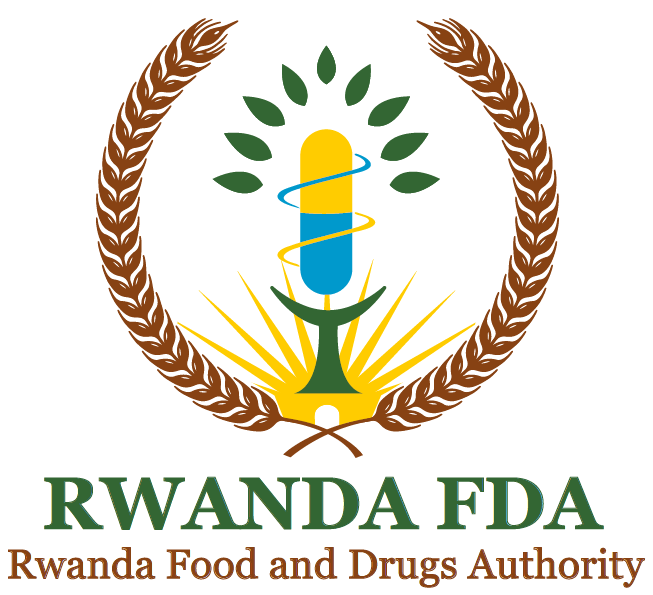 [GUIDELINES ON LICENSING OF PUBLIC AND PRIVATE MANUFACTURERS, DISTRIBUTORS, WHOLESALERS AND RETAILERS OF MEDICAL PRODUCTS]AUGUST, 2022FOREWORDRwanda Food and Drugs Authority is a regulatory body established by the Law N° 003/2018 of 09/02/2018. One of the functions of Rwanda FDA formulate regulations and guidelines for regulating the manufacture, import and export, distribution, sale and use of regulated products under this Law.Considering the provisions of the regulations N⁰ CBD/TRG/001 Rev. N⁰ 3, Governing Licensing of Public and Private Manufacturers, Distributors, Wholesalers and Retailers of Medical Products. The authority Issues Guidelines N⁰ DIS/GDL/031 for Licensing of public and private Manufacturers, Distributors, Wholesalers and Retailers of Medical Products.These guidelines provide guidance to applicants to make sure that they comply with the prescribed requirements.Applicants are encouraged to familiarize with the guidelines and follow them when preparing and submitting applications for licensing of their establishments dealing with manufacturing, distributors, wholesalers and retailers of medical Products.Adherence to these guidelines will ensure that all relevant information is provided for licensing of establishments. This will facilitate efficient and effective analysis of the applications and speed up the approval processes.The Authority acknowledges all the efforts of stakeholders who participated in development and validation of these guidelines.Dr. Emile BIENVENUDirector General GUIDELINES DEVELOPMENT HISTORY Document Revision HistoryTABLE OF CONTENTSFOREWORD	2GUIDELINES DEVELOPMENT HISTORY	3Document Revision History	3TABLE OF CONTENTS	4ACCRONYMES AND ABBREVIATIONS	5GLOSSARY / Definitions	6INTRODUCTION	7SCOPE	7MAIN TOPICS	8ENDORSEMENT OF THE GUIDELINES	9 AND ABBREVIATIONSFDA 	                 Food and Drugs AuthorityGDP 	                 Good Distribution PracticeGMP 	                 Good Manufacturing PracticeHVAC 	     Heating, Ventilation, and Air ConditioningRDB                     Rwanda Development BoardGLOSSARY / Definitions In these Guidelines, unless the context otherwise states:"Applicant" means any legal or natural person, established within or outside Rwanda, seeking to obtain or having obtained the license to manufacture medical products;“Authority” means Rwanda Food and Drugs Authority or its acronym “Rwanda FDA”, established under Article 2 of the Law;“Authorization” means a legal document granted by Rwanda Food and Drug Authority to an applicant under the Law N 003/2018 of 09/02/2018 establishing Rwanda FDA and determining its mission, organization and functioning; it includes licenses, permits, and certificates.“Critical Deficiency” When the deviation affects a quality attribute, a critical process parameter, an equipment or instrument critical for process or control, of which the impact to patients (personnel or environment) is highly probable, including life threatening situation, the deviation is categorized as Critical requiring immediate action, investigated and documented. A “Critical” deficiency may consist of several related deficiencies, none of which on its own may be “Critical”, but which may together represent a” Critical” deficiency, or systems’ failure where a risk of harm was identified and should be explained and reported as such. “Critical equipment” means any piece of the equipment, instrumentation, or systems, whose malfunction or failure may cause variation in the quality and safety of the medical products. “Distributor” means a person or entity that buys medical products from manufacturers and sell them in bulk to public or private institutions.“Good Manufacturing Practice” means that part of Quality Management which ensures that products are consistently produced and controlled to the quality standards appropriate to their intended use and as required by the Marketing Authorization, Clinical Trial Authorization or product specification. Good Manufacturing Practice is concerned with both production and quality control.“Inspection” means an organized examination or formal evaluation exercise. Inspection means also “A visit to a factory or other building to check that everything is satisfactory and all rules are being obeyed. An official check done on something to see that it is of the right standard or quality, or whether it is safe to use.“Magistral preparation” means medicines made by the chemist himself based on a prescription.“Manufacturer” means a person or corporation, or other entity engaged in the business of manufacturing medical products; “Minister” means the Minister responsible for health“Medical product”“Minor/Other Deficiency A deficiency that is not classified as either “Critical” or “Major”, but indicates failure to meet the standards of premises suitability. A deficiency may be judged as “Minor” because there is insufficient information to classify it as “Critical” or “Major”.“Major Deficiency” A deficiency that is not a “Critical” deficiency, but could have major effects on the overall safety, efficacy and quality of the medical products. This consists of several“Minor/Other” related deficiencies, none of which on its own may be “Major”, but which may together represent a “Major” deficiency or systems failure and should be explained and reported as such. “Pharmaceutical product” “Premises” means any plot of land, buildings or boats, aircrafts, vehicles, a part of a building, channels, yards, a place of storage, annexed to a building, or part of that building, carriage or receptacle of any kind, whether open or closed.“Qualified personnel” means an individual who by possession of a recognized degree who by extensive knowledge, training and experience, has successfully demonstrated his ability to solve or resolve problems relating to the subject matter.“Retailer” is an entity that is authorized to carry on the business of dispensing or providing medical products directly to a patient.  “Responsible technician” means an individual who possesses a recognized degree, registered in the National in the National Council in the field of practice and acknowledged by the Authority“Sale” means sell by wholesaler or retailer and includesadvertise, label, prepare, expose, offer for sale;smuggle, administer, hawk, supply, barter, or dispose of to any person;distribute, deliver or transmit, by way of gift or sample or in any other way whatsoever“Tariff/Fees” includes any charge made or levied in connections with the services rendered by the Authority. “Wholesaler” is an entity that is authorized to carry on the business of selling medical products in large quantities to other authorized sellers with the exception of dispensing or providing medical products directly to a patient.  In these Guidelines, the following verbal forms are used: “shall” indicates a requirement;“should” indicates a recommendation; “may” indicates a permission; and“can” indicates a possibility or a capability.INTRODUCTION1.1 PURPOSE OF THESE GUIDELINESThe “Guidelines Licensing of Public and Private Manufacturers, Distributors, Wholesalers and Retailers of Medical Products “Revision ” is a Rwanda Food and Drugs Authority publication which sets out procedures and requirements for the licensing of premises selling regulated products. They are issued in pursuance of Article 3 of Law . 003/2018 of 09/02/2018 establishing the Rwanda FDA and determining its mission, organization and functioning and Article 1 and 3 of Law 47/2012 of 14/01/2013 elating to the regulation and inspection of food and pharmaceutical products and in terms of the Regulations CBD/TRG/001, Governing Licensing of Public and Private Manufacturers, Distributors, Wholesalers and Retailers of Medical Products.The purpose of these guidelines for Licensing of Public and Private Manufacturers, Distributors, Wholesalers and Retailers of Medical Products is to give guidance on the requirements for the licensing premises that manufacture, store, and distribute regulated products as the licensing of such premises forms an integral part of ensuring that regulated products maintain their integrity throughout their shelf life. Adherence to the guidelines by applicants will facilitate timely review and processing of applications. SCOPEThese  apply to domestic, public, and private manufacturers, distributers, wholesalers and retailers of medical products involved in the manufacture, storage, sale, distribution, and dispensing of medical products as stipulated in Article 3 of Law No 003/2018 of 09/02/2018 establishing Rwanda Food and Drugs Authority and determining its mission, organization and functioning.LICENSING AND INSPECTIONS.1LICENSING .1.1 OBLIGATION TO OBTAIN GENERAL REQUIREMENTSAll pplications shall be submitted to Rwanda FDA head office or via email (info@rwandafda.gov.rw) or via An applicant for premise licensing of medical products shall submit the requirements as described in these guidelines.Applicants shall pay all the prescribed fees as per the regulations at the time of application through the bank accounts as indicated on Rwanda FDA website. Such payment does not mean to be granted a license prior to fulfilling requirements for .Applicants for wholesale and retail will be required to meet the Good Distribution Practices (GDP) requirements.All applicants for licenses shall be subject to comply to the approved guidelines.Incomplete application for licensing a new establishment shall not be processed. All applicants intending to establish new manufacturing facilities are advised to contact Rwanda FDA for guidance before embarking on any establishment. Applicants wishing to deal in both veterinary medicines and agricultural products shall apply for operational licenses separately in their respective competent authorities. The veterinary premises apply for licens in Rwanda FDA. Applicants should meet the minimum requirements for suitability of premises and personnel. The two sections shall be separated. INSPECTIONSThe Authority shall conduct an inspection for confirmation of the compliance requirements in order to grant or re-grant a license or approval of a substantial modification.Premises that do not comply with the requirements for suitability shall not be eligible for consideration for an authorization. TYPES OF INSPECTIONSThere  four types of licensing inspection divided into the following categories:Routine inspection;Enforcement inspection;Follow-up inspection;Special inspection; andAny other types as the Authority may designate.The inspection follow:The routine inspection is a full inspection of all applicable components of licensing provisions. It may be indicated when the establishment:Newly established Requests for renewal of an operational licenseHas a history on non-compliance with regulations.Has introduced new product lines or new products, or has made significant modifications to manufacturing methods or processes, or has made changes in key personnel, premises, equipment, etc.Enforcement inspection is a proper execution of the process of ensuring compliance with laws, regulations and guidelines. The Authority attempt to effectuate successful implementation of policies by enforcing laws and regulations.Follow-up inspections (reassessment or re-inspection) are made to monitor the result of corrective measures. They are normally carried out  after the initial inspection, depending on the nature of the defects and the work to be undertaken. They are limited to specific licensing requirements that have not been observed or that have been inadequately implemented.Special licensing inspections may be necessary to undertake spot checks following complaints, recalls related to suspected quality defects in products or reports of adverse drug reactions. Such inspections may be focused on one product, a group of related products, or specific operations such as mixing, sterilization, or labelling. APPROVAL OF THE PREMISESUpon approval of findings of the inspection to manufacture, distribute, to operate as holesalers or etailers of medical product, Rwanda FDA shall notify the applicant the decision based on the findings of the inspections. In case of compliance to the premise licensing requirements, the operational license shall be granted to the applicant. In case of non-compliances to the premise licensing requirements, a feedback letter with corrective actions shall be issued to the applicant..2.2.1 MEDICAL PRODUCTS MANUFACTURING FACILITYApplicants should fulfill the prerequisites as detailed below prior to new application or premise licensing. Premises that do not comply with the requirements for suitability shall not be eligible for consideration for an authorization. Applicants should apply for:Location approval for medical product manufacturers:The Authority shall approve the site location for the medical product manufacturers after satisfactory review of preliminary documents: Letter of intent Land master plan indicating the location and the surrounding activitiesApproval of the factory design and layout to comply with the Good Manufacturing Practices before the start of site constructionEnvironmental impact assessmentProduction process flow chart, sanitation facilities (Clean water and waste water treatment system), Mechanical ventilation /Air handling unit /Heat, Ventilation and Air Conditioning (HVAC). Construction and process materials such as pharmaceutical grade material,Finishing materials for production floor, ceiling and walls should be seamless, easy to clean.Note: Preliminary inspections shall be carried out at various stages of construction and setting up the site. These include: Site inspection before construction Site inspection at completion of construction of the premises; Site inspection at the completion of installation of equipment and utilities, e.g., HVAC, water, compressed gases, etc.;Upon receipt of complete required documents for license to manufacture, Distribute, to operate as Wholesalers or Retailers and payment of prescribed fee, inspection of the premises shall be conducted.Prior to issuance of an operational license for premises medical products, the intended premises shall comply to the suitability stipulated in these guidelines. Note: After commissioning the facility and start of manufacturing, the company should submit a formal application for GMP inspection and authorization to manufacture products. The aforementioned documents shall be provided to the Authority.1.3 ADDITIONAL GUIDANCE ON LICENSING OF NEW PREMISESA person, company or institution who intends to:carry out the business of manufacturing, distributing, operating as wholesalers or retailers of medical productoperate as an importer or exporter of medical products or medical representatives;SHALL request for an authorization issued by the Authority in accordance with the Law and Regulations.1.3.1 AUTHORIZATION TO OPERATE AS A MANUFACTURER OF MEDICAL PRODUCTSThe Authority shall inspect the premises to determine their suitability for manufacturing of medical products1.3.1.1 PREMISES OF MEDICAL PRODUCTS MANUFACTURING FACILITIES1o Location of premises for medical products manufacturingThe premises shall be located in a place where they cannot be contaminated by the external environment or other activities or contaminating the neighbouring environment. 2o Standards of constructionThe premises shall:Be of a permanent nature;Be protected against, adverse weather conditions including dust, ground water seepage, vermin and pest infestation;Have sufficient space for the carrying out and supervision of the necessary operations;Have air intakes, exhausts, and associated pipe work and trucking sited so as to avoid contamination;Have the plumbing, electrical and other services in the manufacturing and processing areas sited in a way that creates ease of cleaning and shall for this purpose run outside the processing and manufacturing areas and be well sealed in place;Have drains that are of an adequate size and that are providedWith sufficient traps and proper ventilation;Have well marked fire exits and the access to the fire exits kept clear at all times;Have floors and walls made of a washable and impervious material with a flat surface free of cracks and a ceiling covered with a non-flaking finish that allows easy cleaning; andBe well lit, ventilated and have appropriate air-control facilities including temperature, humidity, and filtration for the operations to be undertaken.The premises shall have appropriate toilet facilities, soap, and hand washing facilities with single-use towels or hand air drier. Toilets should not directly communicate with production or storage areas.Facilities for changing clothes and street shoes should be easily accessible and appropriate for the number of users.Eating and drinking areas or rooms should be separate from other areas.Maintenance workshops should as far as possible is separated from production areas.Whenever parts and tools are stored in the production area, they should be kept in rooms or lockers reserved for that use.The premises including the external surroundings shall be maintained in a clean and tidy condition with regular and adequate clearance of waste materials.3o Suitability of production areasPremises shall be laid out in such a way as to allow the production to take place in areas connected in a logical order corresponding to the sequence of the operations and to the requisite cleanliness levels.The adequacy of the working and in-process storage space should permit the orderly and logical positioning of equipment and materials so as to minimize the risk of confusion between different medicinal products or their components, to avoid cross-contamination and to minimize the risk of omission or wrong application of any of the manufacturing or control steps.Weighing of starting materials shall be carried out in a separate weighing room designed for that use.Where starting and primary packaging materials, intermediate or bulk products are exposed to the environment, interior surfaces (walls, floors and ceilings) should be smooth, free from cracks and open joints, and should not shed particulate matter and should permit easy and effective cleaning and, if necessary, disinfection.Pipe work, light fittings, ventilation points and other services should be designed and sited to avoid the creation of recesses which are difficult to clean. As far as possible, for maintenance purposes, they should be accessible from outside the manufacturing areas.Drains should be of adequate size, and have trapped gullies. Open channels should be avoided where possible, but, if necessary, they should be shallow to facilitate cleaning and disinfection.Production areas should be effectively ventilated, with air control facilities (including temperature and, where necessary, humidity and filtration) appropriate both to the products handled, to the operations undertaken within them and to the external environment.In cases where dust is generated (e.g., during sampling, weighing, mixing and processing operations, packaging of dry products), specific provisions shall be taken to avoid cross- contamination and facilitate cleaning.Premises for the packaging of medical products should be specifically designed and laid out so as to avoid mix-ups or cross-contamination.Production areas should be well lit, particularly where visual on-line controls are carried out. Hand washing facilities with single-use towels or hand air drier; hand sanitizing facilities; and appropriate protective garments prior to entering controlled areas should be available.4o Regular water supplyThe premises shall have a regular and sufficient supply of water.Water treatment plants and distribution systems should be designed, constructed and maintained so as to ensure a reliable source of water of an appropriate quality.The chemical and microbiological quality of water used in production should be specified and monitored.Water for injections should be produced, stored and distributed in a manner which prevents microbial growth, for example by constant circulation at a temperature above 70°C. 5o Storage areas and environmental controlsStorage areas shall:Be designed or adapted to ensure good storage conditions;Be secure and with segregated areas for the storage of rejected, recalled or returned materials or products;Have access to the materials and goods restricted to authorized personnel only;Have sufficient capacity to allow orderly storage of the various categories of materials and products; starting and packaging materials, intermediate, bulk and finished products, products in quarantine, released, rejected, returned or recalled;Be clean, dry and maintained within acceptable temperature limits; where special storage conditions are required (e.g., temperature, humidity) these should be provided, checked and monitored;Be provided with receiving and dispatch bays to protect materials and products from the weather;Be provided with receptions areas which shall be designed and equipped to allow containers of incoming materials to be cleaned where necessary before storage;Where quarantine status is ensured by storage in separate areas, these areas shall be clearly marked and their access restricted to authorized personnel; any system replacing the physical quarantine should give equivalent security;Have provisions where the starting materials and finished goods are stored under cover and off the floor;Have a separate sampling area for starting materials; if sampling is performed in the storage area, it should be conducted in such a way as to prevent contamination or cross- contamination;Have provisions where highly active materials or products are stored in safe and secure areas;Have safe and secure storage of printed packaging material6o Containers to be cleanedAll processing containers, vessels and utensils shall be cleaned and labelled as such before they are stored and shall be rechecked for cleanliness before being issued out to the manufacturing areas.7o Descriptive materials to be kept secureAll product labels, printed packaging and descriptive materials shall: Be stored in a secure manner; and Be accessed by only authorized personnel.Proper records shall be kept for the labels, printed packaging and descriptive materials issued, to avoid any mix-up.8o Design, construction, location and maintenance of equipmentManufacturing equipment shall be designed, located and maintained to suit its intended purpose.Repair and maintenance operations shall not present any hazard to the quality of the products.Manufacturing equipment shall be designed so that it can be easily and thoroughly cleaned. It shall be cleaned according to detailed and written procedures and stored only in a clean and dry condition.Washing and cleaning equipment shall be chosen and used in order not to be a source of contamination.Equipment shall be installed in such a way as to prevent any risk of error or of contamination.Production equipment shall not present any hazard to the products. The parts of the production equipment that come into contact with the product must not be reactive, additive or absorptive to such an extent that it will affect the quality of the product and thus present any hazard.Balances and measuring equipment of an appropriate range and precision shall be available for production and control operations.Measuring, weighing, recording and control equipment shall be calibrated and checked at defined intervals by appropriate methods. Adequate records of such tests shall be maintained.Fixed pipework shall be clearly labelled to indicate the contents and, where applicable, the direction of flow.Distilled, deionized and, where appropriate, other water pipes shall be sanitized according to written procedures that detail the action limits for microbiological contamination and the measures to be taken.Defective equipment shall, if possible, be removed from production and quality control areas, or at least be clearly labelled as defective. 9o Fire-fighting equipmentThe premises shall have sufficient fire-fighting equipment which shall, at all times, be in good condition and readily accessible.10o Compliance with the law on occupational health and safetyThe premises shall comply with the requirements of the Law N° 66/2018 of 30/08/2018 Regulating Labour in Rwanda, which elaborates the requirements for Occupational Health and Safety in Chapter 5.11o Weighing, measuring, testing and recording equipment to be checkedThe equipment used for weighing, measuring, testing and recording shall be subjected to recorded checks for accuracy in accordance with a regular set schedule.12o Quality control areasQuality Control laboratories shall be separated from production areas. This is particularly important for laboratories for the control of biologicals, microbiological and radioisotopes, which shall also be separated from each other.Quality Control laboratories shall be designed to suit the operations to be carried out in them. Sufficient space shall be given to avoid mix-ups and cross- contamination. There shall be adequate suitable storage space for samples and records.Separate rooms may be necessary to protect sensitive instruments from vibration, electrical interference, humidity, etc.13o Minimum floor space and height For an entity dealing with medical products as a small-scale manufacturing facility, the minimum floor area acceptable is 120 squares meters and shall fulfil all the premise requirements of the manufacturer as provided in these regulations and detailed in the relevant guidelines issued by the Authority. 14o DocumentationThe manufacturing premises shall keep the following records: Manufacturing recordsMedical examination recordsDistribution recordsSuppliers’ recordsRecall recordsCompliant recordsMaintenance and calibration recordsCleaning and disinfection recordsQuality Control Records1.3.1.2 PERSONNEL FOR THE MEDICAL PRODUCTS MANUFACTURING FACILITYThere are shall be sufficient qualified personnel to carry out all manufacturing activities and the responsibility for every individual has to be clearly understood and recorded.The manufacturer shall have an organization chart.All responsible staff shall have their duties recorded in written descriptions and adequate authority to carry out their responsibilities.Duties for responsible personnel may be delegated to designated deputies of satisfactory qualification level.There are shall be no gaps or unexplained overlaps in responsibilities of personnel concerned.Unauthorized personnel shall not enter production, storage and quality control areas or use them as passage.A manufacturing facility shall have the following key personnel:Head of production;Head of quality unit;Head of quality assurance;Head of quality control; andAuthorized personnel.Note: All medical products manufacturing facilities shall inform the Authority about the appointed qualified and authorized personnel for the purpose of approval.Key personnel responsible for supervising the manufacture and quality unit including quality assurance and quality control for manufacture of medical products shall possess the qualification with scientific education and practical experience.The head of production shall have bachelor education in Pharmacy but if not, available options shall be for person with at least a bachelor education in the following:Pharmaceutical sciences and technology;Chemistry (analytical or organic) or biochemistry;Chemical engineering;Veterinary medicine.Any other relevant qualification8) The head of quality unit shall have bachelor education in any of the following:Pharmacy; Pharmaceutical sciences and technology;Chemistry (analytical	or organic) or biochemistry.Any other relevant qualification9) The head of quality control shall have bachelor education in any of the following:Pharmacy; Pharmaceutical sciences and technology;Chemistry (analytical or organic) or biochemistry;Microbiology.Any other relevant qualification10) The head of the production and quality control departments generally shall have some shared, or jointly exercised, responsibilities relating to quality in:The authorization of written procedures and other documents, including amendments;The monitoring	and control of the manufacturing environment;Plant hygiene;Process validation and calibration of analytical apparatus;Training including the application and principles of quality assurance;The approval and monitoring of suppliers of materials;The approval and monitoring of contract manufacturers;The designation and monitoring of storage conditions for materials and products;The performance and evaluation in process controls;The retention of records;The monitoring of compliance with good manufacturing practice requirements;The inspection, investigation, and taking of samples, in order to monitor factors that may affect product quality. The head of the production department shall have the following responsibilities:To ensure products are produced and stored according to the appropriate documentation in order to obtain the required quality;To approve the instructions relating to production operations, including the in­ process controls and to ensure their strict implementation;To ensure that the production records are evaluated and signed by a designated person before they are made available to the quality control department;To check the maintenance of the department, premises and equipment;To ensure that the appropriate process validations and calibrations of control equipment are performed and recorded, and the reports made available;To ensure that the required initial and continuing training of production personnel is carried out and adapted according to need.The head of the quality unit including quality assurance and quality control department generally shall have the following responsibilities:To approve or reject starting materials, packaging materials, and intermediate, bulk, and finished products;To evaluate batch records;To ensure that all necessary testing is carried out;To approve sampling instructions, specifications, test methods, and other quality control procedures;To approve and monitor analysis carried out under contract;To check the maintenance of the department, premises and equipment;To ensure that, appropriate validations, including those of analytical procedures, and calibrations of control equipment are done;To ensure that the required initial and continuing training of quality control personnel is carried out and adapted according to need;Establish, implement and maintain the quality system;Supervision of regular internal audits or self-inspections;Participate in external audits; and Participate in validation programme.1.3.1.3 TRAININGA manufacturer shall provide training as per written program for all the personnel whose duties take them into production areas or into control laboratories including the technical, maintenance, and cleaning personnel, and any other personnel whose activities could affect the quality of the product.Recruited personnel shall receive training appropriate to the duties assigned to them in addition to basic training on theory and practice of good manufacturing practice. All personnel shall receive continuing training, evaluated and records be retrieved as per approved training program.Personnel working in areas where contamination is a hazardous such as clean areas or Areas where	highly	active,	toxic,	infectious, sensitizing materials are handled shall be given specific training.Visitors or untrained personnel shall not enter production and quality control areas, if necessary, they shall be closely supervised and practice personnel hygiene including wearing protective clothing.Consultants and contract staff shall be qualified for their service and their training records kept.1.3.2 REQUIREMENTS TO OPERATE AS A MANUFACTURER OF MEDICAL PRODUCTDuly filled application form:  Application form for premise licensing of medical productsRDB registration certificate of the domestic companyArchitectural plan of the siteEnvironment impact assessment reportProof of payment of the prescribed feesList of products to be manufacturedLease/rent contract of the premise/houseNotarized copy of Degree and equivalence if applicable of responsible technician, with 2 years minimum experience for a Bachelor degree holder; or 6 months minimum experience for a Master degree holder in the relevant field with working experience in a company that has been approved as manufacturer of medical productsNotarized Valid License of the responsible technician to Practice Profession issued by Recognized Professional Councils in RwandaNotarized degrees of the key personnel to be involved in the manufacturing process, quality control and quality assuranceProfessional agreement between the Managing Director of the manufacturing plant and the responsible technician in case the Managing Director is not the responsible technician Copy of the identity card or passport of both the Managing Director and the responsible technicianWritten commitment of the technician, to respect the laws and regulations relating to the pharmacy practices and oversight the quality of products being manufactured. Signed resignation letter/proof of service delivered issued by the last employer of responsible technician, if applicableCopy of Valid contract between responsible technician and Managing Director of the manufacturing facilityCurriculum vitae of the responsible technician1.3.3 AUTHORIZATION FOR SMALL SCALE MANUFACTURING FACILITIESThe small-scale manufacturing facility includes compounding, basic solution mixing, or any other micro-production in appropriate designated area. These products will be for external use only.The Authority shall inspect the premises to determine their suitability for manufacturing of medical products.1.3.3.1 PREMISES OF MEDICAL PRODUCTS FOR SMALL SCALE MANUFACTURING FACILITIES1o Location of premises for medical products small scale manufacturing facilitiesThe premises shall be located in a place where they cannot be contaminated by the external environment or other activities or contaminating the neighbouring environment.2o Standards of constructionThe premises shall:be of a permanent nature;be protected against, adverse weather conditions including dust, ground water seepage, vermin and pest infestation;have sufficient space for the carrying out and supervision of the necessary operations;have air intakes, exhausts, and associated pipe work and trucking sited so as to avoid contamination;have the plumbing, electrical and other services in the manufacturing and processing areas sited in a way that creates ease of cleaning and shall for this purpose run outside the processing and manufacturing areas and be well sealed in place;have drains that are of an adequate size and that are providedwith sufficient traps and proper ventilation;have well marked fire exits and the access to the fire exits kept clear at all times;have floors and walls made of a washable and impervious material with a flat surface free of cracks and a ceiling covered with a non-flaking finish that allows easy cleaning; andBe well lit, ventilated and have appropriate air-control facilities including temperature, humidity, and filtration for the operations to be undertaken.The premises shall have appropriate toilet facilities, soap, and hand washing facilities with single-use towels or hand air drier. Toilets should not directly communicate with production or storage areas.Facilities for changing clothes and street shoes should be easily accessible and appropriate for the number of users.Eating and drinking areas or rooms should be separate from other areas.Maintenance workshops should as far as possible is separated from production areas.Whenever parts and tools are stored in the production area, they should be kept in rooms or lockers reserved for that use.The premises including the external surroundings shall be maintained in a clean and tidy condition with regular and adequate clearance of waste materials.3o Suitability of production areasPremises shall be laid out in such a way as to allow the production to take place in areas connected in a logical order corresponding to the sequence of the operations and to the requisite cleanliness levels.The adequacy of the working and in-process storage space should permit the orderly and logical positioning of equipment and materials so as to minimize the risk of confusion between different medicinal products or their components, to avoid cross-contamination and to minimize the risk of omission or wrong application of any of the manufacturing or control steps.Weighing of starting materials shall be carried out in a separate weighing room designed for that use.Where starting and primary packaging materials, intermediate or bulk products are exposed to the environment, interior surfaces (walls, floors and ceilings) should be smooth, free from cracks and open joints, and should not shed particulate matter and should permit easy and effective cleaning and, if necessary, disinfection.Pipe work, light fittings, ventilation points and other services should be designed and sited to avoid the creation of recesses which are difficult to clean. As far as possible, for maintenance purposes, they should be accessible from outside the manufacturing areas.Drains should be of adequate size, and have trapped gullies. Open channels should be avoided where possible, but, if necessary, they should be shallow to facilitate cleaning and disinfection.Production areas should be effectively ventilated, with air control facilities (including temperature and, where necessary, humidity and filtration) appropriate both to the products handled, to the operations undertaken within them and to the external environment.In cases where dust is generated (e.g., during sampling, weighing, mixing and processing operations, packaging of dry products), specific provisions shall be taken to avoid cross- contamination and facilitate cleaning.Premises for the packaging of medical products should be specifically designed and laid out so as to avoid mix-ups or cross-contamination.Production areas should be well lit, particularly where visual on-line controls are carried out.Hand washing facilities with single-use towels or hand air drier; hand sanitizing facilities; and appropriate protective garments prior to entering controlled areas should be available.4o Regular water supplyThe premises shall have a regular and sufficient supply of water.Water treatment plants and distribution systems should be designed, constructed and maintained so as to ensure a reliable source of water of an appropriate quality.The chemical and microbiological quality of water used in production should be specified and monitored.Water for injections should be produced, stored and distributed in a manner which prevents microbial growth, for example by constant circulation at a temperature above 70°C. 5o Storage areas and environmental controlsStorage areas shall:Be designed or adapted to ensure good storage conditions;Be secure and with segregated areas for the storage of rejected, recalled or returned materials or products;Have access to the materials and goods restricted to authorized personnel only;Have sufficient capacity to allow orderly storage of the various categories of materials and products; starting and packaging materials, intermediate, bulk and finished products, products in quarantine, released, rejected, returned or recalled;Be clean, dry and maintained within acceptable temperature limits; where special storage conditions are required (e.g., temperature, humidity) these should be provided, checked and monitored;Be provided with receiving and dispatch bays to protect materials and products from the weather;Be provided with receptions areas which shall be designed and equipped to allow containers of incoming materials to be cleaned where necessary before storage;Where quarantine status is ensured by storage in separate areas, these areas shall be clearly marked and their access restricted to authorized personnel; any system replacing the physical quarantine should give equivalent security;Have provisions where the starting materials and finished goods are stored under cover and off the floor;Have a separate sampling area for starting materials; if sampling is performed in the storage area, it should be conducted in such a way as to prevent contamination or cross- contamination;Have provisions where highly active materials or products are stored in safe and secure areas;Have safe and secure storage of printed packaging material6o Containers to be cleanedAll processing containers, vessels and utensils shall be cleaned and labelled as such before they are stored and shall be rechecked for cleanliness before being issued out to the manufacturing areas.7o Descriptive materials to be kept secureAll product labels, printed packaging and descriptive materials shall:Be stored in a secure manner; andBe accessed by only authorized personnel.Proper records shall be kept for the labels, printed packaging and descriptive materials issued, to avoid any mix-up.8o Design, construction, location and maintenance of equipmentManufacturing equipment shall be designed, located and maintained to suit its intended purpose.Repair and maintenance operations shall not present any hazard to the quality of the products.Manufacturing equipment shall be designed so that it can be easily and thoroughly cleaned. It shall be cleaned according to detailed and written procedures and stored only in a clean and dry condition.Washing and cleaning equipment shall be chosen and used in order not to be a source of contamination.Equipment shall be installed in such a way as to prevent any risk of error or of contamination.Production equipment shall not present any hazard to the products. The parts of the production equipment that come into contact with the product must not be reactive, additive or absorptive to such an extent that it will affect the quality of the product and thus present any hazard.Balances and measuring equipment of an appropriate range and precision shall be available for production and control operations.Measuring, weighing, recording and control equipment shall be calibrated and checked at defined intervals by appropriate methods. Adequate records of such tests shall be maintained.Fixed pipework shall be clearly labelled to indicate the contents and, where applicable, the direction of flow.Distilled, deionized and, where appropriate, other water pipes shall be sanitized according to written procedures that detail the action limits for microbiological contamination and the measures to be taken.Defective equipment shall, if possible, be removed from production and quality control areas, or at least be clearly labelled as defective. 9o Fire-fighting equipmentThe premises shall have sufficient fire-fighting equipment which shall, at all times, be in good condition and readily accessible.10o Compliance with the law on occupational health and safetyThe premises shall comply with the requirements of the Law N° 66/2018 of 30/08/2018 Regulating Labour in Rwanda, which elaborates the requirements for Occupational Health and Safety in Chapter 5.11o Weighing, measuring, testing and recording equipment to be checkedThe equipment used for weighing, measuring, testing and recording shall be subjected to recorded checks for accuracy in accordance with a regular set schedule.12o Quality control areasQuality Control laboratories shall be separated from production areas. This is particularly important for laboratories for the control of biologicals, microbiological and radioisotopes, which shall also be separated from each other.Quality Control laboratories shall be designed to suit the operations to be carried out in them. Sufficient space shall be given to avoid mix-ups and cross- contamination. There shall be adequate suitable storage space for samples and records.Separate rooms may be necessary to protect sensitive instruments from vibration, electrical interference, humidity, etc.13o Minimum floor space and height For an entity dealing with medical products as a small-scale manufacturing facility, the minimum floor area acceptable is 120 squares meters and shall fulfil all the premise requirements of the manufacturer as provided in these regulations and detailed in the relevant guidelines issued by the Authority. 14o DocumentationThe manufacturing premises shall keep the following records: Manufacturing recordsMedical examination recordsDistribution recordsSuppliers’ recordsRecall recordsCompliant recordsMaintenance and calibration recordsCleaning and disinfection recordsQuality Control Records1.3.3.2 PERSONNEL FOR THE MEDICAL PRODUCTS FOR SMALL SCALE MANUFACTURING FACILITYThere are shall be sufficient qualified personnel to carry out all manufacturing activities and the responsibility for every individual has to be clearly understood and recorded.The manufacturer shall have an organization chart.All responsible staff shall have their duties recorded in written descriptions and adequate authority to carry out their responsibilities.Duties for responsible personnel may be delegated to designated deputies of satisfactory qualification level.There are shall be no gaps or unexplained overlaps in responsibilities of personnel concerned.Unauthorized personnel shall not enter production, storage and quality control areas or use them as passage.A manufacturing facility shall have the following key personnel:Head of productionHead of quality controlNote: All small-scale manufacturing facilities shall inform the Authority about the appointed key personnel for the purpose of approval.Key personnel responsible for supervising the manufacturing activities and quality control for small scale manufacturer shall possess the qualification with scientific education and practical experience.The head of production shall have bachelor education in Pharmacy but if not, available options shall be for person with at least a bachelor education in the following:Pharmaceutical sciences and technology;Chemistry (analytical or organic) or biochemistry;Chemical engineering;Veterinary medicineAny other relevant qualificationThe head of quality control shall have bachelor education in any of the following:Pharmacy; Pharmaceutical sciences and technology;Chemistry (analytical or organic) or biochemistry;Microbiology.Any other relevant qualificationThe head of the production and quality control departments generally shall have some shared, or jointly exercised, responsibilities relating to quality in:The authorization of written procedures and other documents, including amendments;The monitoring and control of the manufacturing environment;Plant hygiene;Process validation and calibration of analytical apparatus;Training including the application and principles of quality assurance;The approval and monitoring of suppliers of materials;The approval and monitoring of contract manufacturers;The designation and monitoring of storage conditions for materials and products;The performance and evaluation in process controls;The retention of records;The monitoring of compliance with good manufacturing practice requirements;The inspection, investigation, and taking of samples, in order to monitor factors that may affect product quality.The head of the production department shall have the following responsibilities:To ensure products are produced and stored according to the appropriate documentation in order to obtain the required qualityTo approve the instructions relating to production operations, including the in­ process controls and to ensure their strict implementation;To ensure that the production records are evaluated and signed by a designated person before they are made available to the quality control department;To check the maintenance of the department, premises and equipment;To ensure that the appropriate process validations and calibrations of control equipment are performed and recorded, and the reports made available;To ensure that the required initial and continuing training of production personnel is carried out and adapted according to need.The head of quality control department generally shall have the following responsibilities:To approve or reject starting materials, packaging materials, and intermediate, bulk, and finished products;To evaluate batch records;To ensure that all necessary testing is carried out;To approve sampling instructions, specifications, test methods, and other quality control procedures;To approve and monitor analysis carried out under contract;To check the maintenance of the department, premises and equipment;To ensure that, appropriate validations, including those of analytical procedures, and calibrations of control equipment are done;To ensure that the required initial and continuing training of quality control personnel is carried out and adapted according to need;Establish, implement and maintain the quality system;Supervision of regular internal audits or self-inspections;Participate in external audits; and Participate in validation programme.1.3.3.3 TRAININGA manufacturer shall provide training as per written program for all the personnel whose duties take them into production areas or into control laboratories including the technical, maintenance, and cleaning personnel, and any other personnel whose activities could affect the quality of the product.Recruited personnel shall receive training appropriate to the duties assigned to them in addition to basic training on theory and practice of good manufacturing practice.All personnel shall receive continuing training, evaluated and records be retrieved as per approved training program.Personnel working in areas where contamination is a hazardous such as clean areas or Areas where	highly	active,	toxic,	infectious, sensitizing materials are handled shall be given specific training.Visitors or untrained personnel shall not enter production and quality control areas, if necessary, they shall be closely supervised and practice personnel hygiene including wearing protective clothing.Consultants and contract staff shall be qualified for their service and their training records kept.1.3.4 REQUIREMENTS TO OPERATE AS A SMALL-SCALE MANUFACTURINGAn application for authorization for small scale manufacturing/compounding shall be made using the standard form (Doc. No DIS/FOM/153-Application form for premise licensing of medical products), and shall be accompanied by the following:Duly filled application form:  Application form for premise licensing of medical productsRDB registration certificate of the domestic company Architectural plan of the site	Proof of payment of the prescribed fee List of products to be manufactured	Lease/rent contract of the premise/house	Notarized copy of Degree (and equivalence if applicable) of Responsible Technician, with minimum of 3 months’ experience in the relevant field of small-scale manufacturing facility.Notarized Valid License of the responsible technician to Practice Profession issued by Recognized Professional Councils in Rwanda if applicable	Notarized degrees of the key personnel to be involved in the manufacturing process and quality control	Professional agreement between the Managing Director of the manufacturing plant and the responsible technician in case the Managing Director is not the responsible technician Copy of the identity card or passport of both the Managing Director and the responsible technicianWritten commitment of the technician, to respect relevant laws and regulations and oversight the quality of products being manufacturedSigned resignation letter/proof of service delivered issued by the last employer of responsible technician, if applicable	Copy of valid contract between responsible technician and Managing Director of the manufacturing facilityCurriculum Vitae of the responsible technician.1.3.5 AUTHORIZATION TO OPERATE AS DISTRIBUTORS, WHOLESALERS AND RETAILERS OF MEDICAL PRODUCTS1.3.5.1 PREMISES OF DISTRIBUTORS, WHOLESALERS AND RETAILERS OF MEDICAL PRODUCTS1o Location of premises for distributors, wholesalers and retailers of medical productsThe premises shall be located in a place where they cannot be contaminated from the external environment or other activities. 2o Standards of constructionThe premises shall:Be of a permanent natureBeing meant for commercial purposes or warehousing;Be protected against adverse weather conditions including dust, ground water seepage, vermin and pest infestation;Have adequate space for the carrying out and supervision of the necessary operations;Have floors and walls made of a washable and impervious material with a flat surface free of cracks and a ceiling covered with a non-flaking finish that allows easy cleaning; andBe well lit, ventilated and have appropriate air-control facilities including temperature and humidity.  3o Premises shall be in good state of repair, maintenance and sanitationThe process of maintenance and repair shall not, while being carried out, cause any contamination of ingredients or products.The external surroundings shall be maintained in a clean and tidy condition with regular and adequate clearance of waste materials.The premises shall have a regular and sufficient supply of water of suitable quality.The premises shall have appropriate toilet facilities and hand washing facilities with single- use towels or hand air drier.The premises shall have sufficient fire-fighting equipment which shall, at all times, be in good condition and accessible.4o Storage areasThe storage areas for medical products shall be well covered and off the floor in an area:That is secure and has adequate space;That is laid out to allow clear separation of different materials and products to minimize the risk of mix-up;Access to the materials and goods is restricted to authorized personnel only;Medical Products that are temperature sensitive shall be kept in a temperature-controlled storage facility; andWith separate area in the storage facility where recalled, expired or rejected drugs shall be stored under lock and key. 5o Minimum floor space and heightFor a distributor or wholesaler dealing with the human medicines or medical devices, the total floor space shall have a minimum space of 90 square meters. The sales area shall have minimum floor space of 30 square meters, and records shall be maintained in this area. The storage areas shall have minimum floor area of 60 square meters; and minimum height of 2.5 meters from the floor to the ceiling.For distributor or wholesaler dealing with veterinary medicines, total floor space shall have a minimum space of 70 square meters. The sales area shall have minimum floor space of 25 square meters, and records shall be maintained in this area. The storage areas shall have minimum floor area of 45 square meters; and minimum height of 2.5 meters from the floor to the ceiling.  For a retailer dealing with human medicines, the retail pharmacy shall have a layout of one room with a minimum space of 40 square meters for Kigali City and secondary cities. The minimum height shall be 2.5 meters from the floor to the ceiling. For a retailer dealing with human medicines, the retail pharmacy shall have a layout of one room with a minimum space of 30 square meters for the rest of the country. The minimum height shall be 2.5 meters from the floor to the ceiling.Note: For human retail pharmacy that shall apply for magistral preparation, the minimum additional space of 10 square meters in the same establishment shall be dedicated to accommodate magistral preparation activities.For an establishment dealing with veterinary medicines, the retail pharmacy shall have a layout of one room with a minimum space of 30 square meters for Kigali City and secondary cities. The minimum height shall be 2.5 meters from the floor to the ceiling.For an establishment dealing with veterinary medicines, the retail pharmacy shall have a layout of one room with a minimum space of 20 square meters for the rest of the country. The minimum height shall be 2.5 meters from the floor to the ceiling.For an establishment dealing with optical or orthopedic products, the retail of optical and orthopedic shop shall have a layout of one room with a minimum space of 30 square meters. The minimum height shall be 2.5 meters from the floor to the ceiling.The sales and storage areas shall be orderly, have adequate space, and protected from direct sunlight, heat and moisture.The dispensing area of the retailers of medical products shall:be a separate lockable area with no access for the public; have benches and working surfaces with impervious washable tops;Be fitted with a sink with running water, soap, single-use towels; and hand sanitizing facility.Have provision for staff to put on appropriate protective garments.The premises shall not be shared with any medical clinic, veterinary surgery or any other business.6o Documentation and related controlsAll records (including but not limited to invoices, purchase orders, import authorizations, sales and distribution records, in the distributor, wholesale premise and retailer’s premises) for all medical products and administrative records of the staff shall be properly kept in the medical products establishment and be readily available to the inspection service when requested for or needed.All entry and exit of medical products must be approved by the responsible qualified personnel.Availability of copy of license to practice of the qualified personnel in charge where applicable.Quarterly reports on the distribution of controlled substances to be submitted to the Authority.Identify the establishment by a readable sign board with the number of authorizations, names and contacts of the qualified personnel in charge.A copy of operational license and license to practice profession for the responsible qualified personnel shall be conspicuously displayed in the establishment.1.3.5.2 PERSONNEL FOR DISTRIBUTORS, WHOLESALERS AND RETAILERS OF MEDICAL PRODUCTSThe supervising personnel of authorized medical products establishments shall:For a distributor of medical products, be a pharmacist or any other relevant qualification.For a human wholesale pharmacy, be a registered pharmacist.For a wholesale veterinary pharmacy, be a veterinary doctor/pharmacist.For wholesale of optical products be optician or any other relevant qualification.For a wholesale of medical devices and diagnostics be a biomedical engineer/pharmacist/laboratory technician or any other relevant qualification.For wholesale of orthopedic products be an orthopedist / orthopedic technician or any other relevant qualification.For a human retail pharmacy, be a registered pharmacist.For a retail veterinary pharmacy, be a registered veterinary doctor/pharmacist.For a veterinary drug shop, be a registered veterinary technician (A2 Level in ) or pharmacy technician.For a retail of medical devices and diagnostics be registered biomedical engineer or registered pharmacist or any other relevant qualification.For a retail of optical products be an optician or any other relevant qualification.For a retail orthopedic product, be an orthopedist or any other relevant qualification.Public hospital pharmacies (referral, provincial and district hospitals) be a registered pharmacist.Public health center pharmacies be a pharmacist or any other relevant qualification as required by the Supervising Institution.Private hospital pharmacies be a pharmacist.Supporting staffing requirements (optional): Assistant Pharmacist, Pharmacy Technician, Medical Assistant, Veterinary Technician or Nurse depending on the category of the establishment.1.3.6 REQUIREMENTS TO OPEN A HUMAN WHOLESALE PHARMACYDuly filled application form: Application form for premise licensing of medical productsRDB registration certificate of the domestic company 	  	 Lease/rent contract of the premise/house		Evidence of payment of prescribed fees to Rwanda FDA Accounts Notarized copy of Degree (and Equivalence if applicable) of Responsible Pharmacist, with minimum of 2 months experience in supply chain management.Notarized Valid License to Practice Pharmacy Profession issued National Pharmacy Council  Curriculum vitae of the responsible pharmacist		Professional agreement between the Managing Director of the pharmacy and the responsible pharmacist in case the Managing Director is not the responsible pharmacistCopy of the identity card or passport of both the Managing Director and the responsible Pharmacist		Written commitment of the technician to respect the laws and regulations relating to the pharmacy practices		Signed resignation letter/proof of service delivered issued by the last employer of responsible pharmacist, if applicable	  	 Copy of valid contract between responsible pharmacist and Managing Director of the pharmacy1.3.7 REQUIREMENTS TO OPEN A HUMAN WHOLESALE OF MEDICAL EQUIPMENT  Duly filled application form: Application form for premise licensing of medical products  RDB registration certificate of the domestic company   Lease/rent contract of the premise/house  Evidence of payment of prescribed fees to Rwanda FDA Accounts   Notarized copy of Degree (and equivalence if applicable) of Responsible TechnicianNotarized Valid License to Practice Profession issued by Recognized Professional Councils in RwandaCurriculum vitae of the responsible technicianCopy of the identity card or passport of both the Managing Director and the responsible technicianWritten commitment of the technician, to respect the laws and regulations relating to the pharmacy practicesSigned resignation letter/proof of service delivered issued by the last employer of responsible technician, if applicableCopy of valid contract between responsible technician and Managing Director of the wholesale1.3.8 REQUIREMENTS TO OPEN A VETERINARY WHOLESALE PHARMACYDuly filled application form: Application form for premise licensing of medical products RDB registration certificate of the domestic company 	Lease/rent contract of the premise/houseEvidence of payment of prescribed fees to Rwanda FDA AccountsNotarized copy of Degree (and equivalence if applicable) of Responsible TechnicianNotarized Valid License to Practice Profession issued by Recognized Professional Councils in Rwanda	Curriculum vitae of the responsible technician	Professional agreement between the Managing Director of the wholesale and the responsible technician in case the Managing Director is not the responsible technician Copy of the identity card or passport of both the Managing Director and the responsible technicianWritten commitment of the technician to respect the laws and regulations relating to the pharmacy practicesSigned resignation letter/proof of service delivered issued by the last employer of responsible technician, if applicableCopy of valid contract between responsible technician and Managing Director of the veterinary wholesale pharmacy1.3.9 REQUIREMENTS TO OPEN A VETERINARY RETAIL PHARMACYDuly filled application form: Application form for premise licensing of medical products RDB registration certificate of the domestic company Lease/rent contract of the premise/house Evidence of payment of prescribed fees to Rwanda FDA Accounts Notarized copy of Degree (and Equivalence if applicable) of Responsible Technician Notarized Valid License to Practice Profession issued by Recognized Professional Councils in Rwanda Curriculum vitae of the new responsible technician Professional agreement between the Managing Director of the wholesale and the responsible technician in case the Managing Director is not the responsible technician Copy of the identity card or passport of both the Managing Director and the responsible technicianWritten commitment of the technician, to respect the laws and regulations relating to the pharmacy practicesSigned resignation letter/proof of service delivered issued by the last employer of responsible technician, if applicable	  Copy of valid contract between responsible technician and Managing Director of the veterinary retail pharmacy	1.3.10 REQUIREMENTS TO OPEN A VETERINARY DRUG SHOPDuly filled application form: Application form for premise licensing of medical products	RDB registration certificate of the domestic company  Lease/rent contract of the premise/house		Evidence of payment of prescribed fees to Rwanda FDA Accounts	Notarized copy of Degree (and equivalence if applicable) of Responsible Technician (A2 Level)	  Notarized Valid License to Practice Profession issued by Recognized Professional Councils in Rwanda	  Curriculum vitae of the responsible technician	Professional agreement between the Managing Director of the wholesale and the responsible technician in case the Managing Director is not the responsible technician  Copy of the identity card or passport of both the Managing Director and the responsible technician	Written commitment of the technician to respect the laws and regulations relating to the pharmacy practicesSigned resignation letter/proof of service delivered issued by the last employer of responsible technician, if applicableCopy of valid contract between responsible technician and Managing Director of the veterinary drug shop		NB: The veterinary drug shops shall not be located in Kigali City and Secondary cities but shall be located in the rest of the country.1.3.11 REQUIREMENTS TO OPEN A HUMAN RETAIL PHARMACYDuly filled application form: Application form for premise licensing of medical products  RDB registration certificate of the domestic company Lease/rent contract of the premise/houseEvidence of payment of prescribed fees to Rwanda FDA AccountsNotarized copy of Degree (and equivalence if applicable) of Responsible Pharmacist, with minimum of 2 months experience in community pharmacyNotarized Valid License to Practice Pharmacy Profession issued National Pharmacy Council  	Curriculum vitae of the responsible pharmacist	Professional agreement between the Managing Director of the pharmacy and the responsible pharmacist in case the Managing Director is not the responsible pharmacistCopy of the identity card or passport of both the managing director and the responsible Pharmacist	Written commitment of the technician, to respect the laws and regulations relating to the pharmacy practices	Signed resignation letter/proof of service delivered issued by the last employer of responsible technician, if applicable	Copy of valid contract between responsible pharmacist and Managing Director of the pharmacy1.3.12 REQUIREMENTS TO OPEN AN ORTHOPEDIC SHOPDuly filled application form: Application form for premise licensing of medical productsRDB registration certificate of the domestic company Lease/rent contract of the premise/houseEvidence of payment of prescribed fees to Rwanda FDA Accounts Notarized copy of Degree (and equivalence if applicable) of Responsible Technician Notarized Valid License to Practice Profession issued by Recognized Professional Councils in RwandaCurriculum vitae of the responsible technicianProfessional agreement between the Managing Director of the wholesale and the responsible technician in case the Managing Director is not the responsible technician ZCopy of the identity card or passport of both the Managing Director and the responsible technicianWritten commitment of the technician, to respect the laws and regulations relating to the pharmacy practicesSigned resignation letter/proof of service delivered issued by the last employer of responsible technician, if applicableCopy of valid contract between responsible technician and Managing Director of the Orthopedic shop1.3.13 REQUIREMENTS TO OPEN AN OPTICAL SHOPDuly filled application form: Application form for premise licensing of medical products RDB registration certificate of the domestic company Lease/rent contract of the premise/houseEvidence of payment of prescribed fees to Rwanda FDA Accounts Notarized copy of Degree (and equivalence if applicable) of Responsible Technician Notarized Valid License to Practice Profession issued by Recognized Professional Councils in RwandaCurriculum vitae of the responsible technicianProfessional agreement between the Managing Director of the wholesale and the responsible technician in case the Managing Director is not the responsible technicianCopy of the identity card or passport of both the Managing Director and the responsible technicianWritten commitment of the technician to respect the laws and regulations relating to the pharmacy practicesSigned resignation letter/proof of service delivered issued by the last employer of responsible technician, if applicableCopy of valid contract between responsible technician and Managing Director of the optical shop1.4.1 REQUIREMENTS FOR RE-GRANT A LICENSE OR APPROVAL OF A SUBSTANTIAL MODIFICATION/VARIATION The applicant shall inform the Authority any modification carried out for the purpose of its approval. The Authority shall conduct an inspection for confirmation of the compliance requirements in order to re-grant a license or approval of a substantial modification.1.4.2 REQUIREMENTS FOR RELOCATION OR ADDITIONAL STORAGE SPACE OF THE LICENSED PREMISEDuly filled application form: Application form for premise licensing of medical productsRecent operational license issued by Rwanda FDA,New RDB registration certificate of domestic company Evidence of payment of prescribed fees Lease contract for the pharmaceutical establishment1.4.3 REQUIREMENTS TO CHANGE THE RESPONSIBLE TECHNICIAN OF THE LICENSED PREMISEDuly filled application form: Application form for premise licensing of medical products Recent operational license issued by Rwanda FDA,RDB registration certificate of the domestic companyEvidence of payment of prescribed fees Notarized degree of the qualified personnelNotarized valid license to practice profession of the responsible qualified personnel where applicable.Professional agreement between the establishment and the qualified personnel in charge where the managing director is not the responsible qualified personnel.Curriculum vitae of the new responsible technician.Copy of valid contract between responsible technician and Managing DirectorResignation letter of the former responsible technician addressed to Director General of Rwanda FDA and acknowledged by the employer.Written commitment of the technician not practice the cumulative function in the establishmentResignation letter with acknowledgement of the employer and addressed to the Director General of Rwanda FDA of the incoming responsible technician (if he/she has been working)Copy of the identity card or passport of both the managing Director and the responsible qualified personnelREQUIREMENTS FOR RENEWAL OF THE OPERATIONAL LICENSEDuly filled application form: Application form for premise licensing of medical products Recent operational license issued by Rwanda FDA,	Written commitment of the technician not to practice the cumulative function in the establishmentRDB registration certificate of the domestic company Evidence of payment of prescribed fees Notarized valid license to practice profession of the responsible technician personnel where applicableCopy Contract between responsible technician and managing directorCopy of the identity card or passport of both the managing director and the responsible qualified personnelN.B: The application for renewal of the operational license shall be done within two (2) months before its expiration. Any premise with expired license shall be closed until the license is renewed.1.4.4 REQUIREMENTS TO CHANGE THE NAME OF ESTABLISHMENTDuly filled application form: Application form for premise licensing of medical products Recent operational license issued by Rwanda FDA,RDB registration certificate of the domestic company1.4.5 REQUIREMENTS TO CHANGE THE OWNERSHIP OF THE LICENSED PREMISEa) Application letter addressed to Director General of Rwanda FDAb) Recent operational license issued by Rwanda FDA,c) Notarized sales agreement between former and new ownerd) RDB registration certificate of the domestic companye) Notarized degree of the qualified personnelf) Notarized valid license to practice profession of the responsible qualified personnel where applicableg) Copy of the identity card or passport of both the managing director and the responsible qualified personnel1.4.6 REQUIREMENTS TO CLOSE THE LICENSED ESTABLISHMENTDully completed application form for premise licensing of medical products to close the businessRecent operational license issued by Rwanda FDA,Provide a list of closing stock of medical products and its intended use.CHAPTER 2: LICENSING OF PUBLIC AND PRIVATE HOSPITAL PHARMACIESThe Hospital Pharmacy shall be licensed in accordance with these guidelines. The pharmacy shall be managed by a licensed pharmacist. 2.1 PERSONNELThe pharmacy service shall ensure the professional and technical staffing levels are commensurate with the workload volume and patient care requirements to safely and competently provide medical products distribution and clinical pharmacy services.Pharmacy technicians or other qualified personnel shall be utilized to reduce the pharmacist’s time committed to the mechanism of drug distribution without reducing professional and legal responsibility in accordance with the pharmacist to technician.There shall be written job descriptions for all pharmacy personnel clearly delineating professional and technical       functions.2.2 PREMISESThe hospital pharmacy shall have the premise of sufficient size to store and dispense medical products.Within the hospital pharmacy there shall be a separate storage area and dispensing area. The hospital pharmacy shall have a minimum floor space of 40 square meters that can be divided into the dispensing area and a storage area for Kigali City and secondary cities. The minimum height shall be 2.5 meters from the floor to the ceiling.The hospital pharmacy shall have a minimum floor space of 30 square meters that can be divided into the dispensing area of and a storage area for rest of the country. The minimum height shall be 2.5 meters from the floor to the ceiling. The premise shall allow safe and proper storage of medical products,The premise shall allow: Safe and proper storage of medical productsA safe working environment for pharmacy staff (e.g., consideration for the handling of antibiotic, cytotoxic, biological, and hazardous products)The provision of clinical and administrative pharmacy services.The hospital pharmacy medical products rooms shall be well lit, ventilated, and maintained in a clean and orderly manner.No person shall prepare, compound, dispense, package or store any medication under unsanitary conditions.Note: For hospital pharmacy performing the magistral preparation, the minimum additional space of 10 square meters in the same establishment shall be dedicated to accommodate magistral preparation activities.2.3 EQUIPMENTThe hospital pharmacy shall be equipped with appropriate equipment to store and dispense medical products.The hospital pharmacy shall have a sanitary sink, kept in clean condition, easily accessible to the prescription preparation area, not accessible to the public and supplied with clean water.The hospital pharmacy shall also meet the following requirements and contain:computerized database and printing system with internet access to manage medical productsEquipment to store cold chain products with temperature monitoring devicescounting trays and spatulascontainer for waste disposalSecure cupboards to keep narcotics and other controlled substances.Appropriate facilities (shelves, cupboards, pallets, etc.) to store medical products and ensure the good storage practices.2.4 REQUIREMENTS FOR LICENSING HOSPITAL PHARMACIES (REFERRAL, DISTRICTS HOSPITALS FOR PUBLIC INSTITUTIONS AND ALL PRIVATE HOSPITAL PHARMACIES)Duly filled application form: Application Form for premise licensing of medical products RDB registration certificate of the domestic company or equivalent certificate 	 Lease/rent contract of the premise/house if applicable	Evidence of payment of prescribed fees as detailed in the “Regulation Related Regulatory Service Tariff/fees and Fines”. 	Notarized copy of Degree (and Equivalence if applicable) of Responsible Pharmacist, with minimum of 4 months ‘experience in clinical pharmacyNotarized Valid License to Practice Pharmacy Profession issued by National Pharmacy Council  Curriculum vitae of the responsible pharmacist		Professional agreement between Managing Director/Director General of the hospital and the responsible pharmacist		Copy of the identity card or passport of both the Managing Director/ Director General of the hospital and the responsible Pharmacist		Written commitment of the technician to respect the laws and regulations relating to the pharmacy practices		Signed resignation letter/proof of service delivered issued by the last employer of responsible pharmacist, if applicableCopy of valid contract/appointment letter between responsible pharmacist and Managing Director/Director General of the hospital.	2.5 DOCUMENTATION AND RELATED CONTROLSAll records (including but not limited to invoices, purchase orders, import authorizations if applicable, sales and distribution records, in public and private hospitals for all medical products and administrative records of the staff shall be properly kept in the medical products establishment and be readily available to the inspection service when requested for or needed.All entry and exit of medical products must be approved by the responsible qualified personnel.Availability of copy of license to practice of the qualified personnel in charge where applicable.Quarterly reports on the distribution of controlled substances to be submitted to the Authority.Identify the establishment by a readable sign board with the number of authorizations, names and contacts of the qualified personnel in charge.A copy of operational license and license to practice profession for the responsible qualified personnel shall be conspicuously displayed in the establishment.CHAPTER 3: LICENSING OF CENTRAL MEDICAL STORE AND THE BRANCHES The central medical store and the branches shall be licensed in accordance with these guidelines. The pharmacy of the central medical store and the branches shall be managed by a licensed pharmacist. 3.1 PERSONNELThe pharmacy shall ensure the professional and technical staffing levels are commensurate with the workload volume.There shall be written job descriptions for all pharmacy personnel clearly delineating professional and technical       functions.3.2 PREMISESThe pharmacy shall have the premise of sufficient size to store medical products.Within the pharmacy there shall be a separate sales area and storage area. For central medical store and the branches dealing with the human medicines or medical devices, the total floor space shall have a minimum space of 90 square meters. The sales area shall have minimum floor space of 30 square meters, and records shall be maintained in this area. The storage areas shall have minimum floor area of 60 square meters; and minimum height of 2.5 meters from the floor to the ceiling.The premise shall allow:  Safe and proper storage of medical productsA safe working environment for pharmacy staff (e.g. consideration for the handling of antibiotic, cytotoxic, biological, and hazardous products)The pharmacy medical products rooms shall be well lit, ventilated, and maintained in a clean and orderly manner.3.3 EQUIPMENTThe pharmacy shall be equipped with appropriate equipment to store medical products.The pharmacy shall have a sanitary sink, kept in clean condition, easily accessible to the prescription preparation area, not accessible to the public and supplied with clean water.The pharmacy shall also meet the following requirements and contain:computerized database and printing system with internet access to manage medical productsEquipment to store cold chain products with temperature monitoring devicescontainer for waste disposalSecure cupboards to keep narcotics and other controlled substances.Appropriate equipment (shelves, cupboards, pallets, etc.) to store medical products and ensure the good storage practices.3.4 REQUIREMENTS FOR LICENSING THE CENTRAL MEDICAL STORE AND THE BRANCHES 	Duly filled application form: Application Form for premise licensing of medical products 	RDB registration certificate of the domestic company or equivalent certificate 	 Lease/rent contract of the premise/house	Evidence of payment of prescribed fees as detailed in the “Regulation Related Regulatory Service Tariff/fees and Fines”. 	Notarized copy of Degree (and Equivalence if applicable) of Responsible Pharmacist, with minimum of 2 months’ experience in supply chain management   Notarized Valid License to Practice Pharmacy Profession issued by National Pharmacy Council    Curriculum vitae of the responsible pharmacist	Professional agreement between Managing Director and the responsible pharmacist		  Copy of the identity card or passport of both the Managing Director and the responsible Pharmacist   Written commitment of the technician to respect the laws and regulations relating to the pharmacy practices	  Signed resignation letter/proof of service delivered issued by the last employer of responsible pharmacist, if applicable   Copy of valid contract/appointment letter between responsible pharmacist and Managing Director.	3.5 DOCUMENTATION AND RELATED CONTROLSAll records (including but not limited to invoices, purchase orders, import authorizations if applicable, sales and distribution records, in public and private hospitals for all medical products and administrative records of the staff shall be properly kept in the medical products establishment and be readily available to the inspection service when requested for or needed.All entry and exit of medical products must be approved by the responsible qualified personnel.Availability of copy of license to practice of the qualified personnel in charge where applicable.Quarterly reports on the distribution of controlled substances to be submitted to the Authority.Identify the establishment by a readable sign board with the number of authorizations, names and contacts of the qualified personnel in charge.A copy of operational license and license to practice profession for the responsible qualified personnel shall be conspicuously displayed in the establishment.CHAPTER 4: LICENSING OF HEALTH POSTS AND HEALTH CENTERS PHARMACIESThe health posts and health centres pharmacies shall be licensed in accordance with these guidelines. The pharmacy shall be managed by licensed qualified personnel having the educational background in pharmacy, nursing and other relevant qualification. Health posts and health centers shall only manage medical products that are authorized at each level of the health system as detailed in current national list of essential medicines.4.1 PERSONNELHealth posts and health centers shall ensure the professional and technical staffing levels are commensurate with the workload volume and patient care requirements to safely and competently provide medical products distribution.4.2 PREMISESThe health posts and health centers shall have the premise of sufficient size to store and dispense medical products.The health center pharmacy shall have a minimum floor space of 15 square meters whereas the health post pharmacy shall have a minimum floor space of 10 square meters that can be divided into storage area and the dispensing area to allow:Safe and proper storage of medical productsA safe working environment for pharmacy staff.The provision of clinical and administrative pharmacy services.The pharmacy medical products rooms shall be well lit, ventilated, and maintained in a clean and orderly manner.4.3 EQUIPMENT The pharmacy shall be equipped with appropriate equipment to store and dispense medical products.Secure cupboards to keep narcotics and controlled substances.4.4 REQUIREMENTS FOR LICENSING THE HEALTH CENTER AND HEALTH POST PHARMACIESDuly filled application form:  Application Form for premise licensing of medical products RDB registration certificate of the domestic company or equivalent certificate /recommendation from local government.	  	 Lease/rent contract of the premise/house.		For licensing of health centers and health posts, the Authority may exempt regulatory service feesNotarized copy of Degree (and Equivalence if applicable) of Responsible technicianNotarized Valid License to Practice Profession issued by Recognized Professional Councils in Rwanda.Curriculum vitae of the responsible technician.		Professional agreement between Managing Director/Head of health center/health post and the responsible technician		Copy of the identity card or passport of both the Managing Director/ Head of health center/health post and the responsible technician.		Written commitment of the responsible technician to respect the laws and regulations relating to the pharmacy practices		Signed resignation letter/proof of service delivered issued by the last employer of responsible technician, if applicableCopy of valid contract/ appointed letter between responsible technician and Head of health center/health post	4.5 DOCUMENTATION AND RELATED CONTROLSAll records (including but not limited to invoices, purchase orders, sales records, in health centers and health posts for all medical products and administrative records of the staff shall be properly kept in the medical products establishment and be readily available to the inspection service when requested for or needed.Quarterly reports on the distribution of controlled substances to be submitted to the Authority.Identify the establishment by a readable sign board with the number of authorizations, names and contacts of the qualified personnel in charge.A copy of operational license and license to practice profession for the responsible qualified personnel shall be conspicuously displayed in the establishment.4.6 MANAGEMENT OF CONTROLLED SUBSTANCESControlled substances shall be kept in a secure, fixed separate and lockable storage place.Quarterly reports on the distribution of controlled substances shall be submitted to the Authority.CHAPTER 5: GOOD PRACTICES5.1 GOOD DISTRIBUTION PRACTICEThe medical products manufacturers/distributors or wholesalers shall have systems, facilities and operations that comply with the Good Distribution Practice Guidelines, as adopted by the Authority.Transportation Requirements:Vehicles used to transport medical products should be properly designed and equipped to ensure protection from different environmental and weather conditions in which it operates.Vehicles used to transport medical products shall be licensed by the Authority. The use of vehicles with defects that could affect the quality of the medical products should be avoided.5.2 GOOD MANUFACTURING PRACTICEThe medical products Manufacturer shall have systems, facilities and operations that comply with the Good Manufacturing Practice Guidelines, as adopted by the Authority.5.3 GOOD DISPENSING PRACTICEThe medical products retail seller/dispenser and hospital pharmacies shall have systems, facilities and operations that comply with the Good Dispensing Practice Guidelines, as adopted by the Authority.5.4 ESTABLISHMENT OF LICENSING AND INSPECTION TECHNICAL AND ADVISORY COMMITTEEThe Authority shall establish a technical and/or advisory committee comprising of internal and/or external experts from different fields and scientific research to advise the Authority on Licensing and inspection regulatory matters with clear terms of reference. CHAPTER 6: REFUSAL AND VALIDITY OF AN APPLICATION AND AUTHORIZATION6.1 VALIDITY OF AN APPLICATIONA new application is considered valid for 90 calendar days from the date of submission.A new application submitted with complete regulatory requirements shall be treated and processed within 30 working days. While an incomplete application which exceed the timelines of validity without complying with the requirement(s) shall be closed. If the applicant wishes to re-submit the application, it shall be considered as a new application.6.2 VALIDITY OF AN AUTHORIZATIONAn authorization shall be valid for twelve (12) months renewable from the date of issuance, but may be suspended or withdrawn if any of the conditions under which it was granted, is violated. An authorization is issued to an applicant and shall not be transferred to another applicant or premise without prior written approval of the Authority.The validity of the renewed operational license shall refer to the date of the first issued operational license. Any change(s) to the information contained in the authorization shall be notified to the Authority within a period of five (5) working days.The following classes of variations are allowable under a licensed premise. Clients are advised to contact the Rwanda FDA for any guidance in this respect. The variations are:Major Variations include, but not limited to:Relocation or additional storage space of the licensed premise,Change of the responsible technician,Additional production line, Expansion of establishment,Change of critical equipment in the manufacturing facility, Addition of critical equipment in the manufacturing facility,Removal of equipment in the manufacturing facility.Change of activity.Minor Variations include, but not limited to:Change of the name of the establishment,Closure of the licensed premise, Notification of assistant technician Change of ownership of the licensed premise: The person to whom an ownership has been transferred to shall apply to the Authority within thirty days6.3 REFUSAL TO GRANT AN AUTHORIZATIONAn authorization to operate public and private manufacturers, distributors, wholesalers and retailers of medical products shall not be granted where the Authority finds the applicant not complying with the requirements prescribed in these regulations and relevant regulatory documents.6.4 DISPLAY OF THE AUTHORIZATIONThe license to practice and the license to operate shall be conspicuously displayed in the establishment.6.5 DISPLAY OF SIGN POSTAuthorized establishment shall be identified by a clearly displayed sign post containing the name of establishment, names and telephone number of the qualified personnel.CHAPTER 7: CATEGORIZATION OF INSPECTION FINDINGS The following section provides the classification of compliance based on risk factors that shall guide the Authority on decision-making after conducting premise inspection. The regulatory actions shall be classified as in the following non-compliance categories: Minor/Other Deficiency: A deficiency that is not classified as either “Critical” or “Major”, but indicates a departure from premises suitability. A deficiency may be judged as “Minor” because there is insufficient information to classify it as “Critical” or “Major”.Major Deficiency: A deficiency that is not a “Critical” deficiency, but which:has produced or may produce a product which does not comply with its Marketing Authorization, Clinical Trial Authorization, product specification; pharmacopoeia requirements, facility and equipment safety, quality control laboratory, qualified personnel.does not ensure effective implementation of the required premises control measures; indicates a major deviation from the terms of the manufacturing authorization; indicates a failure to carry out satisfactory procedures for release of batches or failure of the authorized person to fulfill his/her duties; consists of several “Minor/Other” related deficiencies, none of which on its own may be “Major”, but which may together represent a “Major” deficiency or systems failure and should be explained and reported as such. Critical Deficiency: When the deviation affects a quality attribute, a critical process parameter, an equipment or instrument critical for process or control, of which the impact to patients (or personnel or environment) is highly probable, including life threatening situation, the deviation is categorized as Critical requiring immediate action, investigated and documented.A deficiency which has produced, or leads to a significant risk of producing either a product which is harmful to the human or veterinary patient or a product which could result in a harmful residue in a food producing animal.A “Critical” deficiency also occurs when it is observed that the manufacturer has engaged in fraud, misrepresentation or falsification of products or data.A “Critical” deficiency may consist of several related deficiencies, none of which on its own may be “Critical”, but which may together represent a” Critical” deficiency, or systems’ failure where a risk of harm was identified and should be explained and reported as such.7.1 MANUFACTURING FACILITIES7.1.1 CRITICAL NON-COMPLIANCESPremises:Site Location which does not comply with environmental requirement to manufacture medical products.No air filtration system to eliminate airborne contaminants that are likely to be generated during manufacture or packaging (i.e: HVAC/ air handling unit) Generalized malfunctioning of the ventilation system(s) with evidence of widespread cross-contamination.Inadequate segregation of manufacturing process and testing areas from other manufacturing areas that may pose serious health hazards and cross contamination depending on the product to be manufactured.Lack of pharmaceutical water system, clean water, and waste water treatment systemFinishing materials: production floor area, ceiling and walls that are not seamless and easy to cleanEquipmentEquipment used for manufacturing operations of critical products not qualified with      evidence of malfunctioning.Evidence of contamination of products by foreign materials such as grease, oil, rust particles from the equipment.PersonnelStaff in charge of Quality Control or production does not hold a university degree in a science related to the work being conducted, and does not have sufficient practical experience in their area of responsibility.Sanitation Evidence of widespread accumulation of residues/extraneous matter indicative of inadequate cleaning, Evidence of gross infestation7.1.2 MAJOR NON-COMPLIANCESPremisesMalfunctioning of the ventilation system that could result in possible localized or occasional cross-contamination.Accessory supplies (steam, air, nitrogen, dust collection etc) not qualified.Heating Ventilation Air Conditioning (HVAC) and purified water (PW) system not qualified.Absence of temperature and humidity gadgets or monitoring records at the time of the operational license renewal. Damages to walls/ceilings immediately adjacent or above manufacturing areas or equipment where the product is exposed.Un-cleanable surfaces created by pipes, fixtures or ducts directly above products or manufacturing equipment.Surface finish (floors, walls, ceilings) that do not permit effective cleaning.Unsealed porous finish in manufacturing areas with evidence of contamination (mould, powder from previous productions etc)Insufficient manufacturing space that could lead to mix ups. EquipmentEquipment does not operate within its specifications.Tanks for manufacturing of liquids and ointments not equipped with sanitary clamps.Stored equipment not protected from contaminations.Inappropriate equipment for production: surfaces porous and non-cleanable/material to shed particlesNo covers for tanks, hoppers or similar manufacturing equipment.Equipment location does not prevent cross-contamination or possible mix ups for operations performed in common area.Purified water not maintained or operated to provide water of adequate quality.Leaking gaskets.No calibration program for measuring equipment /no records maintained.No equipment usage logs.No fire-fighting equipment/Fire alarm systems, emergency doorsPersonnelDelegation of responsibilities of key personnel for Quality Control and production to insufficiently qualified persons.Insufficient personnel in Quality Control and production resulting in a high possibility of error.Health and SanitationSanitation program not in writing but premises in acceptable state of cleanliness.Absence of Medical emergency kitsAbsence of Emergency shower7.1.3 MINOR (OTHER) NON-COMPLIANCESPremisesDoors giving direct access to exterior from manufacturing and packaging areas used by personnel.Un-screened/un-trapped floor drains.Outlets for liquids and gases not identified.Damages to surfaces not directly adjacent or above exposed products.Inadequate rest, change, wash-up and toilet facilities.Equipment Insufficient space between equipment and walls to permit cleaning.Base of immovable equipment not adequately sealed at points of contact.Use of temporary means or devices for repair.Defective or unused equipment used for non-critical products not qualified.SanitationIncomplete written sanitation program Sanitation or Health and hygiene programs not properly implemented or followed by employees.7.2 PUBLIC AND PRIVATE DISTRIBUTORS/WHOLESALERS OF MEDICAL PRODUCTS7.2.1 CRITICAL NON-COMPLIANCESPremises:Insufficient floor space and height requirementsSurrounding area that can cause contamination from the external environment or other activities.Floor, ceiling and walls that are not well maintained.Lack of Proper ventilation/ Air handling unit /Heat, Ventilation and Air Conditioning (HVAC).Lack of Temperature and humidity monitoring systemsEquipment/FurnitureLack of storage furniture.Lack of secure and lockable storage place for controlled medical productsLack of equipment to store related temperature sensitive medical productsLack of appropriate vehicle for transportation of medical products PersonnelOperating without a responsible technician DocumentationAbsence of controlled medical products distribution reportFalsification of documentation and related controls7.2.2 MAJOR NON-COMPLIANCESPremises:Damage of walls, ceilings, roof, doors and windows.Surface finish (floors, walls, ceilings) that do not permit effective cleaning.Inappropriate ventilation /Air handling unit /Heat, Ventilation and Air Conditioning (HVAC).Inappropriate temperature and humidity monitoring systems and lack of monitoring records at the time of the routine inspection.Inappropriate sanitation facilities (toilets, washing station, etc)Equipment/FurnitureLack of Fire-fighting equipment.Inappropriate storage furniture. Inappropriate secure and lockable storage place for controlled medical products.Inappropriate equipment to store related temperature sensitive medical products.PersonnelAbsence of the responsible technician during working hoursDocumentationLack of operational license, import & export documents, distribution records, records of expired/damaged products7.2.3 MINOR (OTHER) NON-COMPLIANCESLack of appropriate lighting systemsOperational License issued by Rwanda FDA not displayed License to practice profession issued by professional bodies of the responsible technician not displayedAbsence of Filing systems of documents7.3 PUBLIC AND PRIVATE RETAILERS OF MEDICAL PRODUCTS7.3.1 CRITICAL NON-COMPLIANCESPremises:Insufficient floor space and height requirementsSurrounding area that can cause contamination from the external environment or other activities.Lack of proper ventilation Lack of temperature and humidity monitoring systemsEquipment/ FurnitureLack of secure and lockable storage place for controlled medical productsLack of equipment to store related temperature sensitive medical productsPersonnelOperating without a responsible technician DocumentationLack of Prescription of controlled medical productsFalsification of documentation and related controls7.3.2 MAJOR NON-COMPLIANCESPremises:Damage of walls, ceilings, roof, doors and windowsSurface finish (floors, walls, ceilings) that do not permit effective cleaning.Inappropriate natural ventilation/Mechanical ventilation Inappropriate temperature and humidity monitoring systems and lack of monitoring records at the time of the routine inspection.Inappropriate sanitation facilities (toilets, washing station, etc)Equipment/FurnitureLack of Fire-fighting equipment.Lack of appropriate storage furniture. Inappropriate secure and lockable storage place for controlled medical products.Inappropriate equipment to store related temperature sensitive medical products.PersonnelAbsence of the responsible technician during working hours.DocumentationLack of operational license, import & export documents, distribution records, records of expired/damaged products.7.3. 3 MINOR (OTHER) NON-COMPLIANCESLack of appropriate lighting systemsOperational License issued by Rwanda FDA not displayed License to practice profession issued by professional bodies of the responsible technician not displayedAbsence of Filing systems of documents Lack of Water filter/water dispenser with drinking water and cupsLack of appropriate technician overall coat Failure to put on technician overall coatLack of waiting and counselling area with suitable furniture N.B: Note that the listed non-compliances may not be exhausted enough to cover all possible non-compliances. Non-compliances shall be classified upon discretion of the Authority.CHAPTER 8: WARNING, SUSPENSION AND REVOCATION A warning letter may be issued to the applicant or the authorization be suspended or revoked where the Authority finds the applicant not complying with any of the requirements or conditions in these Regulations; or has ceased to be fit to carry on the business.The Authority shall cancel, suspend or withdraw a license of a facility if the facility contravenes following licensing requirements:Any of the conditions under which the license was issued no longer exist,The information on which the approval was given is later found to be false,The circumstances under which the approval was given no longer exist,Repeated violation of the regulatory administrative sanction or decision.Where the license is suspended, withdrawn or cancelled, the Authority shall issue a notice to the management of the facility.The Authority shall take steps including closure to ensure that the manufacturing, wholesale or distribution activity is stopped until otherwise decided by the Authority.Measures towards enforcing this article may include the publication of the Rwanda FDA’s action on its website and other relevant media. An authorization holder or applicant may notify Authority his or her grounds when he or she:Objects to any suspension or revocation of authorization, or to any notice served,Objects to the refusal of authorization or the imposition of any condition, may notify the Director General of its desire to make written representations to, or be or appear before and be heard by, a person appointed by the Director General for that purpose.Any notification of an objection pursuant to provisions of paragraph 3 of this Article, shall be made within fourteen days of service on the notice to which the notification pursuant to paragraph 3 of this Article, relates.Where the Authority receives a notification pursuant to provisions of paragraph 3 of this Article, he or she shall appoint a person to consider the matter. The person appointed shall determine the procedure to be followed with respect to the consideration of any objection The person appointed pursuant to provisions of paragraph 5 of this Article, shall consider any written or oral objections made by the objector or complainant in support of its objection, and shall make a recommendation to the Authority. A recommendation made pursuant to provisions of paragraph 7 of this Article, shall be made in writing to the Authority, and a copy of it shall be sent to the complainant concerned, or to its nominated representative. The Authority shall take into account any recommendation made pursuant to provisions of paragraph 7 of this Article, Within fourteen days of receipt of any recommendation made pursuant to provisions of paragraph 7 of this Article, the Director General shall inform the complainant whether he/she accepts the recommendation and, if he/she does not accept it, of the reasons for his/her decision. Where the Director General is notified of an objection pursuant to provisions of paragraph 3 (1⁰) of this Article, before the date upon which the suspension or revocation or the notice is due to take effect, the suspension or revocation of a notice in respect of which the objection is made shall not take effect untilThe person appointed pursuant to provisions of paragraph 5 of this Article, has considered the matter in accordance with the provisions of this regulation and made a recommendation; andThe Director General has informed the complainant concerned of his decision with regard to the recommendation pursuant to provisions of paragraph 11 of this Article.Subject to the provisions of paragraph 12 of this Article, where the Director General is notified of an objection pursuant to subject to the provisions of paragraph 3 (1⁰) of this Article, within the period specified provisions of paragraph 4 of this Article, to a suspension, revocation or other notice which has already taken effect on the date the notification was made, the suspension, revocation or notice in respect of which the objection is made shall cease to have effect until;The person appointed pursuant to provisions of paragraph 5 of this Article has considered the matter in accordance with the provisions of paragraph (13) shall not apply:In relation to a suspension or revocation, or a notice served, which takes immediate effect in accordance with these guidelines; orIn any other case, where the director general determines that it is necessary in the interests of public safety for the suspension, revocation or notice to take effect on the date originally specified, and serves a notice in writing to that effect on the establishment concerned.CHAPTER 9: APPEALS AND REVIEWThe manufacturer, distributor, wholesaler and retailer of medical products or any other person responsible for the regulated premises, if not satisfied with the decision of the Authority, may submit his/her appeal to the management of the Authority for the review within thirty (30) working days from the date of the reception of the decision. The Authority shall within thirty (30) working days from the date of appeal application review, vary or reject its decision.If the appellant is not satisfied with the decision of the supervising Authority, he/she may appeal to the Supervising Authority of Rwanda FDA or the Minister of Health in his or her attributions whose decision shall be final. CHAPTER 10: PUBLICATION OF INSPECTED AND LICENSED PREMISESInspected, licensed, and un-functional premises as well as premises with revoked, suspended operational licenses shall be published monthly on the Rwanda FDA Website, and on any other media, as the Authority may decide from time to timeCHAPTER 11: COMMENCEMENT These guidelines shall enter into force on the date of signature and publication. All prior provisions contrary to these guidelines are hereby repealed.LIST OF FORM FOR USE WITH THESE GUIDELINESDoc. No DIS/FOM/153- Application form for premise licensing of medical productsLIST OF FORMAT OF AUTHORIZATION FOR USE WITH THESE GUIDELINESDoc. N⁰. D IS-FORM-079_Authorization to Manufacture medical productsDoc. N⁰. DIS-FORM-080_Authorization to operate a Human Wholesale of medical equipmentDoc. N⁰. DIS-FORM-081_Authorization to operate a _Human Wholesale PharmacyDoc. N⁰. DIS-FORM-082_Authorization to operate a Human Retail PharmacyDoc. N⁰. DIS-FORM-083_Authorization to operate a Veterinary Wholesale pharmacyDoc. N⁰. DIS-FORM-084_Authorization to operate a Veterinary Retail PharmacyDoc. N⁰. DIS-FORM-085_Authorization for Small Scale ManufacturingDoc. N⁰. DIS-FORM-086_Authorization to operate a Veterinary Drug ShopDoc. N⁰. DIS-FORM-087_Authorization to operate an Optical shopDoc. N⁰. DIS-FORM-088_Authorization to operate an Orthopedic ShopLIST OF NOTIFICATIONS FOR USE WITH THESE GUIDELINESDoc. N⁰. DIS-FORM-089_Notification of revocation of a Licence_or_CertificateENDORSEMENT OF THE GUIDELINES APPENDICESAPPENDIX I: PROCESS FLOW CHARTAPPENDIX II: APPLICATION FORM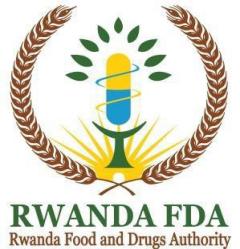 INSTRUCTION FOR APPLICANT:Ensure that ALL sections of the application form are fully completed before submission. Send completed application form with stated requirements (see above) to the official email :info@rwandafda.gov.rwIncomplete application form WILL NOT be accepted.Completed new application is valid for a period of three months ONLY after submission, after which, the applicant will be required to submit a new application form.ANNEX III: FORMAT OF AUTHORIZATION ISSUED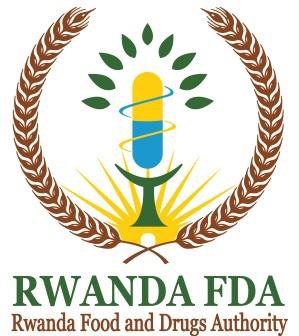 AUTHORIZATIONTO MANUFACTURE MEDICAL PRODUCTSIssued under Article 9 of the Law Nº 003/2018 of 09/02/2018 Establishing Rwanda Food and Drugs Authority and Determining its Mission, Organization and Functioning, and articles 3 &4 of the Law Nº 47/2012 of 14/01/2013 relating to the regulation and inspection of food and pharmaceutical products.This is to certify thatAuthorization No: 				DIS/		/FDA/2021Issued on:       /      /2021			Valid up to:       /      /2022was granted to:Name of the Company: 			Names of premisesCompany Code:					Tin numberLocation of premises: 		Province		District,Sector,			CellName of the Managing Director:		Mr (Mrs/Ms)			Telephone Number:		+2507				Head of Production Department:		Mr (Mrs/Ms)			to carry out the following manufacturing activities:This authorization may be suspended or withdrawn if the conditions under which it was granted are violated. The product is put on market after its assessment and registration by Rwanda FDA. The application for renewal of the operational license shall be done within two (2) months before its expiration. Name and signature of Director General + Stamp of the institutionRef N°: DIS/           /FDA/20__LICENSE TO OPERATE A HUMAN WHOLESALE OF MEDICAL EQUIPMENTReference is made to the Law Nº 003/2018 of 09/02/2018 establishing Rwanda Food and Drugs Authority and determining its mission, organization and functioning especially in its article 3; and considering the provisions of the Law No 47/2012 of 14/01/2013 relating to the regulation and inspection of food and pharmaceutical products especially in its article 3 & 4;This is to certify that       NAMES OF ESTABLISHMENT, registered under company code TIN NUMBER     is licensed to operate as a human wholesale of medical equipment on the following locations;Sales room:                   Province,                District,                  Sector,                          Cell.Store room:                   Province,                District,                  Sector,                          Cell.Names of the Managing Director: Mr(s)/Ms  NAMES OF MANAGING DIRECTOR  Telephone Number: +2507Names of responsible technician: Mr(s) /Ms NAMES OF RESPONSIBLE TECHNICIANProfessional bodies Registration No: COUNCIL REGISTRATION NUMBERValidity: This license is valid for one (1) year renewable from the date of its issuance.NB: This license must be prominently displayed in the premises to which it refers to.Any change made on details of the company name, physical location, management or responsible technician shall be notified and approved by Rwanda FDA. This license is not transferrable and its misuse will result into suspension or revocation.The application for renewal of the operational license shall be done within two (2) months before its expiration.Done at Kigali on, 				Name and signature of Director General + Stamp of the institutionRef N°: DIS/           /FDA/20__LICENSE TO OPERATE A HUMAN WHOLESALE PHARMACYReference is made to the Law Nº 003/2018 of 09/02/2018 establishing Rwanda Food and Drugs Authority and determining its mission, organization and functioning especially in its article 3; and considering the provisions of the Law No 47/2012 of 14/01/2013 relating to the regulation and inspection of food and pharmaceutical products especially in its article 32;This is to certify that       NAMES OF ESTABLISHMENT   , registered under company code  TIN NUMBER     is licensed to operate as a human wholesale Pharmacy on the following locations;Sales room:                   Province,               District,                  Sector,                          Cell.Store room:                   Province,               District,                  Sector,                          Cell.Names of the Managing Director: Mr(s)/Ms  NAMES OF MANAGING DIRECTOR  Telephone Number: +2507			Names of responsible technician: Mr(s) /Ms   NAMES OF RESPONSIBLE PHARMACISTNational Pharmacy Council Registration No: COUNCIL REGISTRATION NUMBERValidity: This license is valid for one (1) year renewable from the date of its issuance.NB: This license must be prominently displayed in the premises to which it refers to.Any change made on details of the company name, physical location, management or responsible technician shall be notified and approved by Rwanda FDA. This license is not transferrable and its misuse will result into suspension or revocation.The application for renewal of the operational license shall be done within two (2) months before its expiration. Done at Kigali on, Name and signature of Director General + Stamp of the institution Ref No: DIS/            /FDA/20__LICENSE TO OPERATE A HUMAN RETAIL PHARMACYReference is made to the Law Nº 003/2018 of 09/02/2018 establishing Rwanda Food and Drugs Authority and determining its mission, organization and functioning especially in its article 3; and considering the provisions of the Law Nº 47/2012 of 14/01/2013 relating to the regulation and inspection of food and pharmaceutical products especially in its article 32;This is to certify that NAMES OF PREMISES, registered under company code Tin number is licensed to operate as a human retail pharmacy located in ……………….. Province, ……….. District, …… …………..Sector, …………….cell;Names of the Managing Director: Mr(s)/ Ms NAMES OF MANAGING DIRECTOR)Telephone Number: +250…………                       Names of responsible pharmacist: Mr (s)/ Ms NAMES OF RESPONSIBLE PHARMACISTNational Pharmacy Council Registration N⁰: REGISTRATION NUMBERValidity: This license is valid for one year (1) renewable from the date of its issuance.NB:This license must be prominently displayed in the premises to which it refers to.Any change made on details of the company name, physical location, management or responsible pharmacist shall be notified and approved by Rwanda FDA.This license is not transferrable and its misuse will result into suspension or revocation.The application for renewal of the operational license shall be done within two (2) months before its expiration. Done at Kigali on ……………………………Name and signature of Director General + Stamp of the institutionRef N°: DIS/           /FDA/20__	LICENSE TO OPERATE A VETERINARY WHOLESALE PHARMACYReference is made to the Law Nº 003/2018 of 09/02/2018 establishing Rwanda Food and Drugs Authority and determining its mission, organization and functioning especially in its article 3; and considering the provisions of the Law No 47/2012 of 14/01/2013 relating to the regulation and inspection of food and pharmaceutical products especially in its article 3 & 4;This is to certify that       NAMES OF ESTABLISHMENT   , registered under company code  TIN NUMBER     is licensed to operate as a veterinary wholesale Pharmacy on the following locations;Sales room:                   Province,                District,                  Sector,                          Cell.Store room:                   Province,                District,                  Sector,                          Cell.Names of the Managing Director: Mr(s)/Ms  NAMES OF MANAGING DIRECTOR  Telephone Number: +2507                                  Names of responsible technician: Mr(s) /Ms NAMES OF RESPONSIBLE TECHNICIANRwanda Council of Veterinary Doctors Registration No: REGISTRATION NUMBERValidity: This license is valid for one (1) year renewable from the date of its issuance.NB: This license must be prominently displayed in the premises to which it refers to.Any change made on details of the company name, physical location, management or responsible technician shall be notified and approved by Rwanda FDA. This license is not transferrable and its misuse will result into suspension or revocation.The application for renewal of the operational license shall be done within two (2) months before its expiration. Done at Kigali on, Name and signature of Director General + Stamp of the institutionRef No: DIS/            /FDA/_LICENSE TO OPERATE A VETERINARY RETAIL PHARMACYReference is made to the Law Nº 003/2018 of 09/02/2018 establishing Rwanda Food and Drugs Authority and determining its mission, organization and functioning especially in its article 3; and considering the provisions of the Law Nº 47/2012 of 14/01/2013 relating to the regulation and inspection of food and pharmaceutical products especially in its article 3 &4;This is to certify that NAMES OF PREMISES, registered under company code Tin number is licensed to operate as a veterinary retail pharmacy located in ……………… . Province, ………….. District, …… …………. Sector, …………….cell;Names of the Managing Director: Mr(s)/Ms NAMES OF MANAGING DIRECTORTelephone Number: +2507                                   Names of responsible technician: Mr(s)/Ms NAMES OF RESPONSIBLE TECHNICIANRwanda Council of Veterinary Doctors Registration Nº: REGISTRATION NUMBERValidity: This license is valid for one year (1) renewable from the date of its issuance.NB:This license must be prominently displayed in the premises to which it refers to.Any change made on details of the company name, physical location, management or responsible technician shall be notified and approved by Rwanda FDA.This license is not transferrable and its misuse will result into suspension or revocation.The application for renewal of the operational license shall be done within two (2) months before its expiration. Done at Kigali on ……………………………Name and signature of Director General + Stamp of the institutionAUTHORIZATIONFOR SMALL SCALE MANUFACTURINGIssued under Article 9 of the Law Nº 003/2018 of 09/02/2018 Establishing Rwanda Food and Drugs Authority and Determining its Mission, Organization and Functioning, and articles 3 &4 of the Law Nº 47/2012 of 14/01/2013 relating to the regulation and inspection of food and pharmaceutical products.This is to certify thatAuthorization No: 				DIS/		/FDA/20__Issued on:       /      20__				Valid up to:       /      /20__was granted to:Name of the Company: 			Names of premisesCompany Code:					Tin numberLocation of premises: 		Province		District,Sector,			CellName of the Managing Director:		Mr (Mrs/Ms)			Telephone Number:		+2507				Head of Production Department:		Mr (Mrs/Ms)			to carry out the following Small Scale manufacturing activities:This authorization may be suspended or withdrawn if the conditions under which it was granted are violated. The product is put on market after its assessment and registration by Rwanda FDA. The application for renewal of the operational license shall be done within two (2) months before its expiration. Name and signature of Director General + Stamp of the institutionRef No: DIS/            /FDA/20__LICENSE TO OPERATE A VETERINARY DRUG SHOPReference is made to the Law Nº 003/2018 of 09/02/2018 establishing Rwanda Food and Drugs Authority and determining its mission, organization and functioning especially in its article 3; and considering the provisions of the Law Nº 47/2012 of 14/01/2013 relating to the regulation and inspection of food and pharmaceutical products especially in its article 3 &4;This is to certify that NAMES OF PREMISES, registered under company code Tin number is licensed to operate as a veterinary drug shop located in ……………….. Province, ………….. District, …… …………. Sector, …………….cell;Names of the Managing Director: Mr(s)/Ms NAMES OF MANAGING DIRECTORTelephone Number: +2507                                   Names of responsible technician: Mr(s)/Ms NAMES OF RESPONSIBLE TECHNICIANRwanda Council of Veterinary Doctors Registration Nº: REGISTRATION NUMBERValidity: This license is valid for one year (1) renewable from the date of its issuance.NB:This license must be prominently displayed in the premises to which it refers to.Any change made on details of the company name, physical location, management or responsible technician shall be notified and approved by Rwanda FDA.This license is not transferrable and its misuse will result into suspension or revocation.The application for renewal of the operational license shall be done within two (2) months before its expiration. .Done at Kigali on ……………………………Name and signature of Director General + Stamp of the institutionRef No: DIS/            /FDA/20__LICENSE TO OPERATE AN OPTICAL SHOPReference is made to the Law Nº 003/2018 of 09/02/2018 establishing Rwanda Food and Drugs Authority and determining its mission, organization and functioning especially in its article 3; and considering the provisions of the Law Nº 47/2012 of 14/01/2013 relating to the regulation and inspection of food and pharmaceutical products especially in its article 3 & 4;This is to certify that NAMES OF PREMISES, registered under company code Tin number is licensed to operate as an optical shop located in ……………….. Province, ………….. District, …… …………. Sector, …………….cell;Names of the Managing Director: Mr(s)/Ms NAMES OF MANAGING DIRECTORTelephone Number: +2507                                   Names of responsible technician: Mr(s)/Ms NAMES OF RESPONSIBLE TECHNICIANRwanda Allied Health Professional Council Registration Nº: REGISTRATION NUMBERValidity: This license is valid for one year (1) renewable from the date of its issuance.NB:This license must be prominently displayed in the premises to which it refers to.Any change made on details of the company name, physical location, management or responsible technician shall be notified and approved by Rwanda FDA.This license is not transferrable and its misuse will result into suspension or revocation.The application for renewal of the operational license shall be done within two (2) months before its expirationDone at Kigali on ……………………………Name and signature of Director General + Stamp of the institutionRef No: DIS/            /FDA/20__LICENSE TO OPERATE AN ORTHOPEDIC SHOPReference is made to the Law Nº 003/2018 of 09/02/2018 establishing Rwanda Food and Drugs Authority and determining its mission, organization and functioning especially in its article 3; and considering the provisions of the Law Nº 47/2012 of 14/01/2013 relating to the regulation and inspection of food and pharmaceutical products especially in its article 3 & 4;This is to certify that NAMES OF PREMISES, registered under company code Tin number is licensed to operate as an orthopedic shop located in ……………….. Province, ………….. District, …… …………. Sector, …………….cell;Names of the Managing Director: Mr(s)/Ms NAMES OF MANAGING DIRECTORTelephone Number: +2507                                   Names of responsible technician: Mr(s)/Ms NAMES OF RESPONSIBLE TECHNICIANRwanda Allied Health Professional Council Registration Nº: REGISTRATION NUMBERValidity: This license is valid for one year (1) renewable from the date of its issuance.NB:This license must be prominently displayed in the premises to which it refers to.Any change made on details of the company name, physical location, management or responsible technician shall be notified and approved by Rwanda FDA.This license is not transferrable and its misuse will result into suspension or revocation.The application for renewal of the operational license shall be done within two (2) months before its expirationDone at Kigali on ……………………………Name and signature of Director General + Stamp of the institutionANNEX IV: LIST OF NOTIFICATION FOR USE WITH THESE GUIDELINESRef No: DIS/            /FDA/20__Attention: (Insert contact name, if available)Company nameAddress of License HolderDear Sir/MadamRe: Notification of Withdraw of operational License/Certificate (delete whichever is not applicable)Reference is made to the Law Nº 003/2018 of 09/02/2018 establishing Rwanda Food and Drugs Authority and determining its mission, organization and functioning especially in its article 9.2; and considering the provisions of the Law Nº 47/2012 of 14/01/2013 relating to the regulation and inspection of food and pharmaceutical products especially in its article 4;Reference is also made to the inspection that was conducted at your premise dated ……………… where it was found that you violated the conditions under which the operational license was granted for; Rwanda FDA would like to inform you that in exercise of the powers conferred upon Rwanda Food and Drugs Authority by Article 9.2 of the Law Nº 003/2018 of 09/02/2018 establishing Rwanda Food and Drugs Authority and determining its mission, organization	and functioning, your license, certificate (delete whichever is not applicable) for ……………(enter name of license, certificate or authorization) issued by Rwanda FDA on ……… (insert date) vide license number …….(insert number) is hereby WITHDRAWN from the date of this notice.CONSEQUENTLY, you are directed to return the license, certificate, or authorization (delete whichever is not applicable) above mentioned to Rwanda FDA office. Done at Kigali on ……………………………Name and signature of Director General+Stamp of the institution  ANNEX V: FORMAT OF THE INSPECTION REPORT	      P. O. Box 1948 Kigali 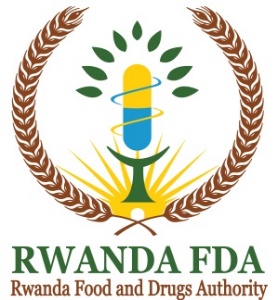         info@rwandafda.gov.rw       www.rwandafda.gov.rw PREMISE INSPECTION REPORT CONDUCTED AT ( FACILITY NAME)INTRODUCTION:(The minimum information shall contain a short description of the company and activities conducted on the site, briefly specify the physical locations, management and technical team names and titles of personnel met during the inspection and their qualification as well as the date and time period of inspection, quote the guidelines used for assessing premise suitability of the company)  OBJECTIVES:(Briefly specify the purpose of the inspection)BUILDING(The minimum information shall contain a description of the premise suitability (appropriateness of location, design, construction, maintenance of the premise to minimize error, avoid cross-contamination, permit effective cleaning and maintenance)EQUIPMENT(Briefly describe equipment based on the category of the premises as described in these guidelines)PERSONNEL(Describe availability of adequate numbers of sufficiently qualified and experienced personnel, clarity of their responsibilities, limits and reporting hierarchy)FINDINGS (Briefly include pictures and categorize the findings into critical, major, minor deficiencies based on the inspection checklists used)RECOMMENDATION (S)(Please recommend for operational license granting or not and way forward)Prepared by :                                                                          Name, signature, date                                                                  Name, signature, datePosition  of the inspector                                                             Position of the inspectorReviewed by:  							Approved by:Name, signature, date                                                            Name, signature, dateDivision Manager of FDIC       				      Head of Department of FDISMEnd of DocumentDRAFT ZERO  17th August 2020ADOPTION BY RWANDA FDA24th August 2020STAKEHOLDERS CONSULTATION 26th August 2020ADOPTION OF STAKEHOLDERS’ COMMENTS28th August 2020REVISION No:002nd September 2020REVISION No: 112th July 2021REVISION No: 228th December 2021REVISION No: 31st August 2022DATE FOR COMING INTO EFFECT 24th August 2022Date of revisionRevision numberChanges made and/or reasons for revision  12/07/20211Chapter II is renamed LICENSING & INSPECTIONS instead of Licensing RequirementsApplication forms, Formats of operational license, Format of notification letter for withdrawal of operational License / Certificate and requirements for application for renewal of the operational license are included24/01/20222The timeline for standards of service delivery has been added.Description of different sections of the inspection report has been added.Revision of requirements to obtain an operational license.The title is renamed as Guidelines Governing Licensing of public and private Manufacturers, Distributors, Wholesalers and Retailers of Medical Products instead of Guidelines for Licensing to Manufacture, to Operate as Wholesale and Retail Seller of Medical Products.Categorization of inspection findings has been added The application form was revised to be used for all categories of premises to replace the former application forms by category01/08/20223Amendment of space requirements of premises of medical products: Private and public Wholesalers, Retailers, Orthopaedic and optical shops, health centre and health posts Clarification on the validity of the operational licenses for renewal and other variationsLicensing of vehicles used to transport medical products Publication of inspected and licensed premises were revised to include, the publication of premises with revoked, suspended operational license and un-functional premisesThe categorization of non-compliances of manufacturers, wholesalers/ distributors and retailers of medical products was revisedAuthorChecked byChecked byApproved byTitleDivision managerHead of DepartmentQuality Assurance AnalystDirector General NamesDr. Marilyn M.  MURINDAHABIDr. Eric NYIRIMIGABOTheogene NDAYAMBAJEDr. Emile BIENVENUSignatureDateAPPLICATION FORM FOR PREMISE LICENSING OF MEDICAL PRODUCTSAPPLICATION FORM FOR PREMISE LICENSING OF MEDICAL PRODUCTSAPPLICATION FORM FOR PREMISE LICENSING OF MEDICAL PRODUCTSAPPLICATION FORM FOR PREMISE LICENSING OF MEDICAL PRODUCTSName of Premise:Name of Premise:Application date:           /         /                                       DD / MM/ YYYYApplication date:           /         /                                       DD / MM/ YYYYDomestic Company Registration code:  Domestic Company Registration code:  Registration date in Rwanda FDA:         /         /                                                           DD/ MM/ YYYYRegistration date in Rwanda FDA:         /         /                                                           DD/ MM/ YYYYPhysical location: (Province, District, Sector, Cell)Physical location: (Province, District, Sector, Cell)Registered Address: Registered Address: Global Positioning System (GPS) CoordinatesGlobal Positioning System (GPS) CoordinatesName of responsible technician:(If applicable)Name of responsible technician:(If applicable)Company e-mail: Company Telephone:Company e-mail: Company Telephone:Qualification:Qualification:Name of Managing Director: Name of Managing Director: Email of responsible technician: (if applicable)Email of responsible technician: (if applicable)Email of Managing Director Telephone No:Email of Managing Director Telephone No:Tel of responsible technician:Tel of responsible technician:TYPE OF PREMISE:(Please tick below)  Retailer  Wholesaler  Distributor  Manufacturer  Hospital Pharmacy  Central Medical Stores  Health Centres  Health Posts  Other …….………………………….MAIN ACTIVITY(Please tick below) Human retail pharmacy Human wholesale pharmacy Human wholesale of medical equipment Small scale manufacturer Manufacturer of medical products Veterinary Drug shop Veterinary retail pharmacy Veterinary wholesale pharmacy Veterinary manufacturing facility Vaccine manufacturing facility  Herbal drugs wholesaler  Herbal drugs retailer  Herbal drugs manufacturer Hospital pharmacies Central Medical stores Health posts & Health Centers Orthopedic shop Optical shop  Other specify ………………..  ……………………………………MAIN ACTIVITY(Please tick below) Human retail pharmacy Human wholesale pharmacy Human wholesale of medical equipment Small scale manufacturer Manufacturer of medical products Veterinary Drug shop Veterinary retail pharmacy Veterinary wholesale pharmacy Veterinary manufacturing facility Vaccine manufacturing facility  Herbal drugs wholesaler  Herbal drugs retailer  Herbal drugs manufacturer Hospital pharmacies Central Medical stores Health posts & Health Centers Orthopedic shop Optical shop  Other specify ………………..  ……………………………………TYPE OF APPLICATIONS(Please tick below) Site location approval New Application Renewal  Variation      Change of ownership      Change of location&Additional line      Change responsible technician      Change of name of the    Establishment       Closure of the business activities Re-inspection  Other specify ……………….…AFFIDAVITAFFIDAVITAFFIDAVITAFFIDAVITI hereby affirm that the statement in this application is true and correct. Applicant’s Name and Signature	Date (dd/mm/yyyy)I hereby affirm that the statement in this application is true and correct. Applicant’s Name and Signature	Date (dd/mm/yyyy)I hereby affirm that the statement in this application is true and correct. Applicant’s Name and Signature	Date (dd/mm/yyyy)I hereby affirm that the statement in this application is true and correct. Applicant’s Name and Signature	Date (dd/mm/yyyy)FOR OFFICIAL USE ONLY:Date Received :  ……./……./…… Inspection date: … …/……../……..  Approved/ Denial:  A  /  D .  Approval date :  …../……./…… FOR OFFICIAL USE ONLY:Date Received :  ……./……./…… Inspection date: … …/……../……..  Approved/ Denial:  A  /  D .  Approval date :  …../……./…… FOR OFFICIAL USE ONLY:Date Received :  ……./……./…… Inspection date: … …/……../……..  Approved/ Denial:  A  /  D .  Approval date :  …../……./…… FOR OFFICIAL USE ONLY:Date Received :  ……./……./…… Inspection date: … …/……../……..  Approved/ Denial:  A  /  D .  Approval date :  …../……./…… REQUIREMENTS FOR PREMISE LICENSING OF MEDICAL PRODUCTSREQUIREMENTS FOR PREMISE LICENSING OF MEDICAL PRODUCTSREQUIREMENTS FOR PREMISE LICENSING OF MEDICAL PRODUCTSREQUIREMENTS FOR PREMISE LICENSING OF MEDICAL PRODUCTSNew applicationRenewalChange ownershipChange technicianChange locationAdditional lineAdditional branchChange of name Closure of businessPremise name:Date:……../…../...….Date:……../…../...….Date:……../…../...….New applicationRenewalChange ownershipChange technicianChange locationAdditional lineAdditional branchChange of name Closure of businessDocumentsYES NO NONew applicationRenewalChange ownershipChange technicianChange locationAdditional lineAdditional branchChange of name Closure of business1A dully filled application form for premises licensing of Medical Products- DIS /FOM/153xxxxxxxxx2RDB registration certificate of the domestic company or equivalent certificate /recommendation from local governmentxxxxxx3Architectural plan of the site applicable for manufacturing facilityxxxx4Environment impact assessment report applicable for manufacturing facility xxxx5Proof of Payment of the prescribed fees (referred to regulation related to Regulatory service Tariff/fees and Fines) xxxxxx6  List of products to be manufactured applicable for manufacturing facilityx7Lease/rent contract of the premise/housexxx  8Notarized copy of Degree (and equivalence if applicable) of Responsible TechnicianNB:Human Retail Pharmacy: minimum of 2 months’ experience in community pharmacyHuman Wholesale Pharmacy: minimum of 2 months’ experience in supply chain managementCentral medical store and the branches: minimum of 2 months’ experience in supply chain managementHospital pharmacy: minimum of 4 months’ experience in clinical pharmacyxxxx  9Notarized Valid License of the responsible technician to Practice Profession issued by Recognized Professional Councils in Rwanda (if applicable)xx xxx 10Notarized degrees of the key personnel to be involved in the manufacturing process, quality control and quality assuranceNB: 2 years minimum experience for a Bachelor degree holder; or 6 months minimum experience for a Master degree holder in the relevant field with working experience in a company that has been approved as manufacturer of medical productsxxx 11Professional agreement between the Managing Director/ Director General/ Chief Executive Officer and the responsible technician in case the Managing Director is not the responsible technician xxxx 12The copy of Identity Card/Passport of the managing Director/ Director General/ Chief Executive Officer and the Responsible technicianxxxxx 13Written commitment of the responsible technician, to respect the laws and regulations relating to the profession and ethics xxxx 14Signed resignation letter/proof of service delivered issued by the last employer of responsible technician, if applicablexxx 15Copy of Valid contract between responsible technician and Managing Director/ Director General/ Chief Executive Officerxxxxx 16A Detailed curriculum vitae of the responsible technicianxxx 17 Recent operational license issued by Rwanda FDA,Xxxxxxxx 18Notarized sales agreement between former and new ownerx 19Provide a list of closing stock of medical products and its intended usexRE – INSPECTION RE – INSPECTION RE – INSPECTION Premise name:Date:……./…../...….Date:……./…../...….DocumentsYES NO1 Re-inspection application letter addressed to the Director General of Rwanda FDA, mentioning the proposed dates.2The proof of payment of prescribed re-inspection fees3A Corrective Actions and Preventive Actions (CAPA) report, detailing what has been implemented with respective visual proof and timelines for non-implemented recommendations.SITE LOCATION APPROVALSITE LOCATION APPROVALSITE LOCATION APPROVALPremise name:Date:……./…../...….Date:……./…../...….DocumentsYESNO1Letter of intent 2Site master plan (indicating the location /plan of the premise and the surroundings activities)3Environmental impact assessmentARCHITECTAL PLAN APPROVALARCHITECTAL PLAN APPROVALARCHITECTAL PLAN APPROVALPremise name:Date:……./…../...….Date:……./…../...….DocumentsYESNO1   Approval letter for site location from the Authority2  Architecture plan showing but not limited to the following:2i)  Production process flow chart.2ii) Sanitation facilities (Clean water and waste water treatment system)2iii) Mechanical ventilation /Air handling unit /Heat, Ventilation and Air Conditioning (HVAC).2iv) Finishing materials (Production floor and walls shall be seamless, ceiling, doors and windows shall be easy to clean).Product categoryProduct typeDosage form (if applicable)Manufacturing activitiesPharmaceutical productse.g.: Tablet, syrup, capsulesProduction, packaging, storage, labeling and distributionP.O. Box 1948 Kigali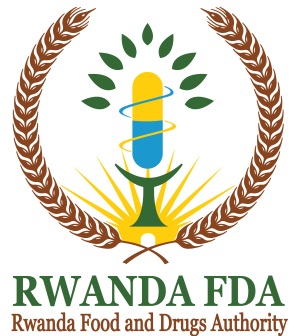 info@rwandafda.gov.rw   www.rwandafda.gov.rw P.O. Box 1948 Kigaliinfo@rwandafda.gov.rw www.rwandafda.gov.rw P.O. Box 1948 Kigaliinfo@rwandafda.gov.rw  www.rwandafda.gov.rw P.O. Box 1948 Kigali info@rwandafda.gov.rw www.rwandafda.gov.rw P.O. Box 1948 Kigaliinfo@rwandafda.gov.rw  www.rwandafda.gov.rwProduct categoryProduct typeDosage form (if applicable)Manufacturing activitiesPharmaceutical productsPharmaceutical preparations for external use e.g. : Tablets, syrup, capsules Production, packaging, storage, labeling and distributionP.O. Box 1948 Kigali info@rwandafda.gov.rw  www.rwandafda.gov.rw  P.O. Box 1948 Kigaliinfo@rwandafda.gov.rw  www.rwandafda.gov.rw P.O. Box 1948 Kigaliinfo@rwandafda.gov.rw  www.rwandafda.gov.rw P.O. Box 1948 Kigaliinfo@rwandafda.gov.rw  www.rwandafda.gov.rw 